УТВЪРДИЛ:……………………………..ПЛАМЕН СТОИЛОВКмет на Община Русе Д О К У М Е Н Т А Ц И ЯЗАУЧАСТИЕ В ОТКРИТА ПРОЦЕДУРА ЗА ВЪЗЛАГАНЕ НА ОБЩЕСТВЕНА ПОРЪЧКА ПО РЕДА НА ЧЛ.14, АЛ.3, Т.1 ОТ ЗОПс предмет:Строително-монтажни работи на обекти в изпълнение на проект „Мерки за повишаване на енергийната ефективност в четири сгради от образователната инфраструктура на гр. Русе“, изпълняван по договор  BG04-02-03-044-010 по програма BG04 „Енергийна ефективност и възобновяема енергия“ на Финансовия механизъм на европейското икономическо пространство 2009-2014Възложител на процедурата:Община РусеРешение за откриване на процедуратаОбявление за обществена поръчкаСПИСЪК НА ОБРАЗЦИТЕ В ДОКУМЕНТАЦИЯТА ЗА УЧАСТИЕ:Образец № 1.1. - Списък на документите и информацията, съдържащи се в офертатаОбразец № 1. - Представяне на участникаОбразец № 2 - Техническо предложение за съответната обособена позиция (Образец № 2a/Образец № 2б/ Образец № 2в/ Образец № 2г);Образец № 3 – Ценово предложениеОбразец № 4 - Декларация по чл. 47, ал. 9 от ЗОПОбразец № 5 – Декларация за отсъствие на обстоятелствата по чл. 3, т. 8 от Закона за икономическите и финансовите отношения с дружествата, регистрирани в юрисдикции с преференциален данъчен режим, свързаните с тях лица и техните действителни собственициОбразец № 6 – Декларация по чл. 4 от Закона за икономическите и финансовите отношения с дружествата, регистрирани в юрисдикции с преференциален данъчен режим, свързаните с тях лица и техните действителни собственици от участникОбразец № 7– Декларация според чл. 47, ал. 8 от ЗОП относно обстоятелствата по чл. 47, ал. 1, т. 1 (без буква „е”), т. 2, т. 3, т. 4 и ал. 5, т. 1 и 2 от ЗОПОбразец № 8 – Декларация за липса на свързаност с друг участник в съответствие с чл. 55, ал. 7 ЗОП, както и за липса на обстоятелство по чл. 8, ал. 8, т. 2 ЗОПОбразец № 9 – Декларация за използване на подизпълнител/иОбразец № 10 – Декларация за съгласие за участие като подизпълнител в обществена поръчкаОбразец № 11 – Декларация за запознаване с условията на строителната площадкаОбразец № 12 - Декларация по чл. 56, ал. 1, т. 11 от Закона за обществените поръчкиОбразец № 13 - Декларация по чл. 56, ал. 1, т. 12 от Закона за обществените поръчки Образец № 14 – Списък по чл. 51, ал. 1, т. 2 ЗОПОбразец № 15 – Справка – декларация на екипа, отговорен за изпълнение предмета на поръчката;Образец № 16 – Декларация за конфиденциалност по чл. 33, ал. 4 ЗОПОбразец № 17 - Декларация по чл. 6, ал. 2 ЗМИП - Приложение № 2 към чл. 11, ал. 2 от ППЗМИПОБЩИ УСЛОВИЯВъзложител1.1. Възложител на настоящата поръчка, възлагана по реда на ЗОП е Община Русе, с административен адрес: гр. Русе, пл. ,,Свобода“ №6.1.2. Възложителят  взема решение за откриване на процедура за възлагане на обществена поръчка, с което одобрява обявлението за обществена поръчка и документацията за участие в процедурата. Пълно описание на обществената поръчка/Техническа спецификация2.1. Предмет на настоящата обществена поръчка е: Предмет на настоящата обществена поръчка е: „Строително-монтажни работи на обекти в изпълнение на проект „Мерки за повишаване на енергийната ефективност в четири сгради от образователната инфраструктура на гр. Русе“, изпълняван по договор  BG04-02-03-044-010 по програма BG04 „Енергийна ефективност и възобновяема енергия“ на Финансовия механизъм на европейското икономическо пространство 2009-2014”. Предметът на обществената поръчка включва четири обособени позиции:- Обособена позиция 1: ОУ „Любен Каравелов“;- Обособена позиция 2: ЦДГ „Незабравка 2“;- Обособена позиция 3: СОУ „Никола Обретенов“;- Обособена позиция 4: СОУЕЕ „Св. Константин – Кирил Философ“.Предметът включва извършване на строително-монтажни работи (СМР) в четири обекта с финансиране от програма BG04 „Енергийна ефективност и възобновяема енергия“ на Финансовия механизъм на европейското икономическо пространство 2009-2014, в съответствие с изискванията на действащото законодателство, както и съгласно разработените и одобрени инвестиционни проекти, количествата и видовете СМР и всички дейности и изисквания, отразени в техническата спецификация и проектни документации.Дейностите включват: строително-монтажни работи и предаване на обектите с Констативен акт за установяване годността за приемане на строежа, подписан без забележки, както и наложилите се СМР до изтичане на гаранционните срокове.За всеки обект/ обособена позиция има изготвени и одобрени тeхнически инвестиционни проекти и издадени и влезли в сила разрешения за строеж, а изпълнението на СМP по обекти основно включва:За обособена позиция 1: ОУ „Любен Каравелов“: - демонтажни работи;- монтаж на разширение на отоплителна инсталация за 2 броя неотоплени сутеренни помещения /клон на вътрешната отоплителна инсталация/;- вентилация за 2 броя сутеренни помещения – смукателна уредба и нагнетателна уредба;- хидравлична проба;- монтажна настройка;- топла проба. За обособена позиция 2: ЦДГ „Незабравка 2“:- демонтажни работи;- монтаж на нова водна отоплителна инсталация, затворена с регулиране чрез смесителен кръг и термостатни радиаторни вентили - централна вътрешна отоплителна инсталация  и абонатна станция, включваща помпено – акумулиращ блок и топлофикационна блокова абонатна станция;- хидравлична проба;- монтажна настройка;- топла проба.За обособена позиция 3: СОУ „Никола Обретенов“:- демонтажни работи;- монтаж на нова водна отоплителна инсталация, затворена с регулиране по блокове на сградата и нов втори газов котел;- съотносими проби и настройки.За обособена позиция 4: СОУЕЕ „Св. Константин – Кирил Философ“:- демонтажни работи;- монтаж на нова водна отоплителна инсталация, затворена с възможност за регулиране;- хидравлична проба;- монтажна настройка;- топла проба.2.2. Прогнозна стойност на обществената поръчка: Прогнозната стойност на обществената поръчка по обособени позиции е:- За обособена позиция 1: ОУ „Любен Каравелов“ – 38 382,36 лева с ДДС;- За обособена позиция 2: ЦДГ „Незабравка 2“ – 101 093,61 лева с ДДС;- За обособена позиция 3: СОУ „Никола Обретенов“ – 257 449,35 лева с ДДС;- За обособена позиция 4: СОУЕЕ „Св. Константин – Кирил Философ“ – 364 054,17 лева с ДДС.Критерият за оценка на офертите е „икономически най-изгодна оферта“Възможност за представяне на варианти в офертитеВарианти на офертите не се приемат.Място за изпълнение на обществената поръчка За обособена позиция 1: ОУ „Любен Каравелов“ – гр. Русе, ул. „Велико Търново“ № 19-2.За обособена позиция 2: ЦДГ „Незабравка 2“ – гр. Русе, ул. „Българска Морава“ № 7А.За обособена позиция 3: СОУ „Никола Обретенов“ – гр. Русе, ул. „Никола Табаков“ № 4.За обособена позиция 4: СОУЕЕ „Св. Константин – Кирил Философ“ – гр. Русе, ж.к. Възраждане, ул. „Студентска“ № 10.Преди започване на работа изпълнителят е длъжен, съвместно с лицето изпълняващо инвеститорски контрол да състави протокол акт обр. 2 за откриване на строителната площадка съгласно Наредба №3 за съставяне на актове и протоколи по време на строителството. За всеки вид работа подлежаща на закриване, преди закриването и, изпълнителят е длъжен да я представи на лицето изпълняващо инвеститорски контрол.Завършването на всеки обект се удостоверява с двустранно подписан протокол за реално изпълнените СМР по количества и цени и акт обр. 15 съгласно Наредба №3 за съставяне на актове и протоколи по време на строителството.Срок за изпълнение на възложената обществена поръчкаСрокът за изпълнение на всяка обособена позиция е както следва:- Обособена позиция 1: ОУ „Любен Каравелов“ – 60 календарни дни;- Обособена позиция 2: ЦДГ „Незабравка 2“ – 90 календарни дни;- Обособена позиция 3: СОУ „Никола Обретенов“ – 150 календарни дни;- Обособена позиция 4: СОУЕЕ „Св. Константин – Кирил Философ“ – 150 календарни дни.Разходи за участие в обществената поръчкаРазходите за подготовка на офертите ще бъдат за сметка на Участниците в процедурата. Участниците не могат да предявяват каквито и да било претенции към Възложителя за разходи, направени от самите тях по подготовката и подаването на офертите им, независимо от резултата или от самото провеждане на процедурата. Наличие на работни проекти за подготовка на предложениетоПриложени са одобрени ИТП за обекти: - За обособена позиция 1: ОУ „Любен Каравелов“ – „Монтаж на разширение на отоплителна инсталация за 2 броя неотоплени сутеренни помещения на ОУ „Любен Каравелов“ и осигуряване на вентилация в тях, гр. Русе, ул. „Велико Търново“ № 19-2, строеж шеста категория, съгласно чл. 137, ал. 1 от ЗУТ и Разрешение за строеж № 24/28.01.2015г.;- За обособена позиция 2: ЦДГ „Незабравка 2“ – „Монтаж на нова водна отоплителна инсталация, затворена с регулиране чрез смесителен кръг и термостатни радиаторни вентили в сградата на ЦДГ „Незабравка“, гр. Русе, ул. „Българска Морава“ № 7А, строеж шеста категория, съгласно чл. 137, ал. 1 от ЗУТ и Разрешение за строеж № 23/28.01.2015г.;- За обособена позиция 3: СОУ „Никола Обретенов“ – „Монтаж на нова водна отоплителна инсталация, затворена с регулиране по блокове на сградата и нов втори газов котел в сградата на основно училище „Никола Обретенов“, гр. Русе, ул. „Никола Табаков“ № 4, строеж шеста категория, съгласно чл. 137, ал. 1 от ЗУТ и Разрешение за строеж № 22/28.01.2015г.;- За обособена позиция 4: СОУЕЕ „Св. Константин – Кирил Философ“ – „Монтаж на нова водна отоплителна инсталация, затворена с възможност за регулиране в сградата на СОУЕЕ „Константин Кирил Философ“, ж.к. Възраждане, ул. „Студентска“ № 10, УПИ ІІ-4364, кв. 869 по плана на гр. Русе, строеж шеста категория, съгласно чл. 137, ал. 1 от ЗУТ и Разрешение за строеж № 22/28.01.2015г.ІІ. ИЗИСКВАНИЯ КЪМ УЧАСТНИЦИТЕ9. Общи изисквания към участниците в процедурата1. Общи изисквания към участниците в процедурата1.1. В процедурата за възлагане на обществена поръчка могат да участват български и чуждестранни физически или юридически лица, включително и техни обединения.1.2. Всеки участник има право да представи само една оферта. Лице, което участва в обединение или е дало съгласие и фигурира като подизпълнител в офертата на друг участник, не може да представя самостоятелна оферта. Едно физическо или юридическо лице може да участва само в едно обединение.1.3. Когато определеният изпълнител е неперсонифицирано обединение на физически и/или юридически лица и възложителят не е предвидил в обявлението изискване за създаване на юридическо лице, договорът за обществена поръчка се сключва, след като изпълнителят представи пред възложителя заверено копие от удостоверение за данъчна регистрация и регистрация по БУЛСТАТ на създаденото обединение. Ако обединението се състои от чуждестранни физически и/или юридически лица, те представят еквивалентен документ за регистрация от държавата, в която са установени.2. Административни изисквания към участниците в процедурата - възложителят отстранява от участие в процедурата за възлагане на обществена поръчка участник: 2.1. Който е осъден с влязла в сила присъда, освен ако е реабилитиран, за:а) престъпление против финансовата, данъчната или осигурителната система, включително изпиране на пари, по чл. 253 – 260 от Наказателния кодекс; б) подкуп по чл. 301 – 307 от Наказателния кодекс;в) участие в организирана престъпна група по чл. 321 и 321а от Наказателния кодекс; г) престъпление против собствеността по чл. 194 – 217 от Наказателния кодекс; д) престъпление против стопанството по чл. 219 – 252 от Наказателния кодекс;  10. 2. Който е  обявен в несъстоятелност.2.3. Който се намира в производство по ликвидация или се намира в подобна процедура съгласно националните закони и подзаконови актове.2.4. Който има задължения по смисъла на чл. 162, ал. 2, т. 1 от Данъчно-осигурителния процесуален кодекс към държавата и към община, установени с влязъл в сила акт на компетентен орган, освен ако е допуснато разсрочване или отсрочване на задълженията, или има задължения за данъци или вноски за социалното осигуряване съгласно законодателството на държавата, в която кандидатът или участникът е установен.2.5. При който лицата по чл. 47 ал. 4 от ЗОП са свързани лица с възложителя или със служители на ръководна длъжност в неговата организация.2.6.  Който е сключил  договор с лице по чл. 21 или 22 от Закона за предотвратяване и установяване на конфликт на интереси. 2.7. Който е  в открито производство по несъстоятелност, или е сключил извънсъдебно споразумение с кредиторите си по смисъла на чл. 740 от Търговския закон, а в случай че участникът е чуждестранно лице - се намира в подобна процедура съгласно националните закони и подзаконови актове, включително когато неговата дейност е под разпореждане на съда, или Участникът е преустановил дейността си.2.8. Който е виновен за неизпълнение на задължения по договор за обществена поръчка, включително по отношение на сигурността на информацията и сигурността на доставките в поръчки по чл. 3, ал. 2, доказано от възложителя с влязло в сила съдебно решение.2.9. При който лицата по чл. 47 ал. 4 от ЗОП са осъдени с влязла в сила присъда, освен ако са реабилитирани за престъпление по чл. 136 от Наказателния кодекс, свързано със здравословните и безопасни условия на труд, или по чл. 172 от Наказателния кодекс против трудовите права на работниците.2.10. При който лицата по чл. 47 ал. 4 от ЗОП са  осъдени с влязла в сила присъда за престъпление по чл. 313 от Наказателния кодекс във връзка с провеждане на процедури за възлагане на обществени поръчки2.11. Изискванията на т. 2.1, т. 2.5., т. 2.9., т. 2.10., се прилагат, както следва:а) при събирателно дружество - за лицата по чл. 84, ал. 1 и чл. 89, ал. 1 от Търговския закон; б) при командитно дружество - за лицата по чл. 105 от Търговския закон, без ограничено отговорните съдружници;в) при дружество с ограничена отговорност - за лицата по чл. 141, ал. 2 от Търговския закон, а при еднолично дружество с ограничена отговорност - за лицата по чл. 147, ал. 1 от Търговския закон; г) при акционерно дружество - за овластените лица по чл. 235, ал. 2 от Търговския закон, а при липса на овластяване - за лицата по чл. 235, ал. 1 от Търговския закон;д) при командитно дружество с акции - за лицата по чл. 244, ал. 4 от Търговския закон; е) при едноличен търговец - за физическото лице - търговец;ж) във всички останали случаи, включително за чуждестранните лица - за лицата, които представляват участника;з) в случаите по т. 2.11. от б. а ) до б. ж) - и за прокуристите, когато има такива; когато чуждестранно лице има повече от един прокурист, декларацията се подава само от прокуриста, в чиято представителна власт е включена територията на Република БългарияЧуждестранно физическо или юридическо лице, за което в държавата, в която е установено, e налице някое от обстоятелствата по т. 2.1. т. 2.2, т. 2.3, т. 2.4, т. 2.7, т. 2.8, т. 2.9, т. 2.10,  не може да участва в процедурата за възлагане на обществена поръчка.При подаване на офертата, участникът удостоверява липсата на обстоятелствата по т. 2 с една Декларация по образец от документацията за участие, подписана от лицата, които го представляват според документите му за регистрация. В декларацията се включва и информация относно публичните регистри, в които се съдържат посочените обстоятелства, или компетентния орган, който съгласно законодателството на държавата, в която участникът е установен, е длъжен да предоставя информация за тези обстоятелства служебно на възложителя. В случай, че участникът е обединение от лица, Декларация се попълва и представя за всяко едно от лицата, включени в обединението.Когато участникът предвижда участието на подизпълнители при изпълнение на поръчката, изискванията по т. 2.1., т. 2.2., т. 2.3., т. 2.4., т. 2.5., 2.6., се прилагат за подизпълнителите.10. Изисквания към финансовото и икономическото състояние на участниците 10.1. За изпълнението на поръчката е необходим финансов ресурс за осигуряването на материали, консумативи, средства за работна заплата и свързаните с нея данъци и осигуровки, и други, поради което участниците трябва да разполагат с финансов ресурс в размер на 50 % от прогнозната стойност на поръчката за конкретната обособена позиция, а именно: - За обособена позиция 1: ОУ „Любен Каравелов“ – 15992,65 лева; - За обособена позиция 2: ЦДГ „Незабравка 2“ – 42122,34 лева; - За обособена позиция 3: СОУ „Никола Обретенов“ – 107270,56 лева; - За обособена позиция 4: СОУЕЕ „Св. Константин – Кирил Философ“ – 151689,23 лева.10.2. За доказване на наличния финансов ресурс участниците представят един или няколко от следните документи: 1) удостоверение от банка; 2) годишния финансов отчет за последната приключила финансова година или някоя от съставните му части, когато публикуването им се изисква от законодателството на държавата, в която участникът е установен.Когато по обективни причини участникът не може да представи исканите от възложителя документи, той може да докаже икономическото и финансовото си състояние с всеки друг документ, който възложителят приеме за подходящ.Когато участникът в процедура е чуждестранно физическо или юридическо лице или техни обединения, офертата се подава на български език, а документите по т. 10.2., които са на чужд език, се представят и в превод.10.3. Участникът може да не представя копие на годишния финансов отчет или някоя от съставните му части, както и всеки друг документ, ако са публикувани в публичен регистър в Република България и участникът е посочил информация за органа, който поддържа регистъра в своята оферта.10.4. В случай че участникът в процедурата е обединение, което не е юридическо лице, документите по т.10.2. се представят само за участниците, чрез които обединението доказва съответствието си с критериите за подбор, а съответствието с посочените минимални изисквания за икономическо  финансово състояние, се доказва от един или повече от участниците в обединението.	11. Изисквания към техническите възможности и квалификацията на участниците:Строежите са:За обособена позиция 1: ОУ „Любен Каравелов“ – шеста категория.За обособена позиция 2: ЦДГ „Незабравка 2“ – шеста категория.За обособена позиция 3: СОУ „Никола Обретенов“ – шеста категория.За обособена позиция 4: СОУЕЕ „Св. Константин – Кирил Философ“ – шеста категория.Изискванията към предвидените материали са описани в инвестиционните проекти и техническата спецификация. Преди започване на СМР (протокол обр. 2) Строителят:Изработва Информационна табела за строежа съгласно чл. 13 от Наредба№2 от 22.03.2004г. за минималните изисквания за здравословни и безопасни условия на труд при извършване на СМР, чието съдържание се съгласува с възложителя.11.1. Участниците следва да са изпълнили еднакво или сходно с предмета на поръчката строителство /минимум едно еднакво или сходно строителство/ през последните 5 години, считано от датата на подаване на офертата. Под „еднакво или сходно строителство“ следва да се разбира извършването на монтаж на нова водна отоплителна инсталация или разширение на водна отоплителна инсталация.Доказва се с представяне от участника на Списък по чл. 51, ал. 1, т. 2 ЗОП - образец от документацията. За посоченото изпълнено строителство в Списъка, което е еднакво или сходно с предмета на обществената поръчка за конкретната обособена позиция, участниците следва да представят в офертата едно или повече от посочените доказателства по чл. 51, ал. 1, т. 2, букви „а“ – „в“ ЗОП, а именно:а) посочване на публичните регистри, в които се съдържа информация за актовете за въвеждане на строежите в експлоатация, която информация включва данни за компетентните органи, които са издали тези актове, стойността, датата, на която е приключило изпълнението, мястото и вида на строителството, илиб) удостоверения за добро изпълнение, които съдържат стойността, датата, на която е приключило изпълнението, мястото, вида и обема на строителството, както и дали е изпълнено в съответствие с нормативните изисквания; удостоверенията съдържат и дата и подпис на издателя и данни за контакт, илив) копия на документи, удостоверяващи изпълнението, вида и обема на изпълнените строителни дейности.11.2. Участниците следва да притежават следните валидни сертификати: 11.2.1. Сертификат за внедрена система за управление на качеството по стандарт ISO 9001:2008 или еквивалентен с обхват строителство;11.2.2. Сертификат за внедрена система за управление на околната среда по стандарт ISO 14001:2004 или еквивалентен, с обхват строителство; Доказва се с представяне от участника на копие на посочените в т. 11.2.1. и 11.2.2 сертификати, заверени „Вярно с оригинала“.В случай че участникът в процедурата е обединение, което не е юридическо лице, документите по т. 11.1., т. 11.2.1. и 11.2.2 се представят само за участниците, чрез които обединението доказва съответствието си с посочените минимални изисквания за технически възможности. Съответствието с посочените минимални изисквания, в случай че участникът в процедурата е обединение, което не е юридическо лице, се доказва от един или повече от участниците в обединението.11.3. Участниците следва да представят справка-декларация за техническите лица с посочване на образованието, професионалната квалификация и професионалния опит на участника и/или на ръководните му служители, включително на лицата, които отговарят за извършването на строителството. Минимално изискване: Участникът трябва да докаже наличие на минимум следните специалисти:- Координатор по безопасност и здраве при извършване на СМР – да отговаря на изискванията на чл. 5, ал. 2 от НАРЕДБА № 2 от 22.03.2004 г. за минималните изисквания за здравословни и безопасни условия на труд при извършване на строителни и монтажни работи –правоспособно лице с квалификация, професионален опит и техническа компетентност в областта на проектирането, строителството и безопасното и здравословно изпълнение на СМР, притежаващо съответна диплома, лиценз, удостоверение или др. Експертът да притежава мин. 2 години професионален опит като координатор по безопасност и здраве при извършване на СМР. Посочените изисквания се доказват със справка-декларация за техническите лица, подписана от участника. - Технически правоспособно лице, което да извършва техническо ръководство на СМР със съответната квалификация по чл.163а от ЗУТ – строителен инженер, архитект или строителен техник, който ръководи строителните работи и осигурява изпълнение на отговорностите по чл. 163, ал. 2, т. 1 - 5, а за строежите от пета категория - и отговорностите по чл. 168, ал. 1 и по чл. 169б, ал. 1. Съгласно чл. 163а, ал. 2 от ЗУТ технически правоспособни са лицата, получили дипломи от акредитирано висше училище с квалификация "строителен инженер", "инженер" или "архитект", както и лицата със средно образование с четиригодишен курс на обучение и придобита професионална квалификация в областите "Архитектура и строителство" и "Техника". Експертът да притежава мин. 2 години професионален опит като строителен техник или ръководител на строителен обект. Посочените изисквания се доказват със справка-декларация за техническите лица, подписана от участника.Едно и също лице може да осъществява и двете функции в рамките на 1 обособена позиция. В такъв случай посоченият експерт трябва да притежава мин. 2 години професионален опит като координатор по безопасност и здраве при извършване на СМР и мин. 2 години професионален опит като строителен техник или ръководител на строителен обект, като опитът може да е придобит едновременно.В случай, че един участник в обществената поръчка кандидатства за повече от една обособена позиция, той трябва да предложи за всяка отделна позиция различни експерти за координатор по безопасност и здраве и за технически ръководител, като в рамките на една обособена позиция едно и също лице може да осъществява и двете функции.В случай че участникът в процедурата е обединение, което не е юридическо лице, документите по т. 11.1., т. 11.2 и т. 11.3 се представят само за участниците, чрез които обединението доказва съответствието си с посочените минимални изисквания за технически възможности. Съответствието с посочените минимални изисквания, в случай че участникът в процедурата е обединение, което не е юридическо лице, се доказва от един или повече от участниците в обединението.12. Начин на плащане Плащанията ще се извършват по банков път по следния начин:1.Междинни плащания - в срок до 30 дни от представяне на фактура и на одобрени от представител на Възложителя и от лицето осъществяващо инвеститорски контрол, актове и протоколи по Наредба № 3 на Министерството на регионалното развитие и благоустройството /МРРБ/ от 2003 г. за съставяне на актове и протоколи по време на строителството и количествено-стойностни сметки за извършените строително-монтажни работи. Срокът за одобряване на представените количествено-стойностни сметки за извършените строително-монтажни работи от страна на ВЪЗЛОЖИТЕЛЯ е 5 работни дни, считано от датата на представянето им на ВЪЗЛОЖИТЕЛЯ. 2. Окончателно плащане - в срок до 30 дни, считано от датата на подписване без забележки на Констативен акт за установяване годността за приемане на строежа и представяне на следните документи:а) фактура за окончателно плащане (от която следва да са приспаднати всички извършени междинни плащания)б) одобрени от представител на Възложителя и от лицето осъществяващо инвеститорски контрол, актове и протоколи по Наредба № 3 на Министерството на регионалното развитие и благоустройството /МРРБ/ от 2003 г. за съставяне на актове и протоколи по време на строителството и количествено-стойностни сметки за извършените строително-монтажни работи. Срокът за одобряване на представените количествено-стойностни сметки за извършените строително-монтажни работи от страна на ВЪЗЛОЖИТЕЛЯ е 5 работни дни, считано от датата на представянето им на ВЪЗЛОЖИТЕЛЯ. в) доказателства за извършено плащане към подизпълнителите, когато са сключени договори за подизпълнение.Плащанията се извършват по оригинални фактури след подписване на съответните актове и протоколи по Наредба № 3 от 2003 г. на МРРБ и одобряване на представените количествено-стойностни сметки за извършените строително-монтажни работи до размера на сумата, посочена в ценовата оферта на ИЗПЪЛНИТЕЛЯ. Разходооправдателните документи трябва да са издадени на името на бенефициента – Община Русе и в тях трябва да е указано, че „разходът се извършва по проект № BG04-02-03-044-010, Програма BG04 „Енергийна ефективност и възобновяема енергия“.Всички разходи, надвишаващи договорената стойност, са за сметка на изпълнителя.Изисквания за качествоИЗПЪЛНИТЕЛЯТ е длъжен:	а/ при изпълнение на всички строително-монтажни работи, да спазва действащите нормативни актове, БДС, ПИПСМР на мястото, както и да съгласува действията си с изискванията на възложителя, лицето, изпълняващо инвеститорски контрол и автора на техническия проект, осъществяващ авторски надзор;б/ вложените материали и изделия при изпълнение на строителните и монтажни работи следва да отговарят на предвидените такива в офертата на ИЗПЪЛНИТЕЛЯ, както и на техническата спецификация и проекта, и техническите изисквания към вложените строителните продукти, съгласно НАРЕДБА № РД-02-20-1 от 5.02.2015 г. за условията и реда за влагане на строителни продукти в строежите на Република България. Съответствието се удостоверява по реда и условията, посочени в същата Наредба. Влаганите материали трябва да бъдат придружени със сертификат за качество и техният вид и размери да бъдат съгласувани с авторския надзор и ВЪЗЛОЖИТЕЛЯ;в/ да работи с технически правоспособни лица при изпълнението на задълженията си;г/ да съставя и представя в срок всички документи, протоколи и сертификати, необходими при отчитането, заплащането и приемането на изпълнените строително-монтажни работи;д/ да отстранява за своя сметка и в определения срок, след писмено уведомление от страна на ВЪЗЛОЖИТЕЛЯ, всички появили се в гаранционния срок дефекти и скрити недостатъци на изпълнените от него строително-монтажни работи. При неотстраняване от ИЗПЪЛНИТЕЛЯ на дефектите и скритите недостатъци, в определения срок,  ВЪЗЛОЖИТЕЛЯТ разполага с възможностите по чл. 265 от ЗЗД;е/ да отстранява за своя сметка и в определения срок, след писмено уведомление от страна на ВЪЗЛОЖИТЕЛЯ, всички некачествено изпълнени строително-монтажни работи, установени в хода на изпълнението. При неотстраняването им от ИЗПЪЛНИТЕЛЯ в определения срок,  ВЪЗЛОЖИТЕЛЯТ разполага с възможностите по чл. 265 от ЗЗД;ж/ по всяко време да осигурява безпрепятствена възможност за проверка и контрол на изпълняваните отделни видове работи от определеното от ВЪЗЛОЖИТЕЛЯ лице, осъществяващо инвеститорски контрол, както и от лицата, осъществяващи строителен и авторски надзор, без да се пречи на изпълнението на текущите работи;з/ да сключи Застраховка за обекта (застраховка за строително – монтажните рискове съгласно договорената стойност на изграждания обект) с клаузи, включващи видовете работи СМР и Застраховка, която да обезпечи покриването на вредите към трети лица във връзка с осъществяваните СМР;и/ да сключи договор/договори за подизпълнение с посочените в офертата му подизпълнители, в срок от 7 работни дни от сключване на договора по настоящата обществена поръчка и да предостави оригинален екземпляр на ВЪЗЛОЖИТЕЛЯ в 3-дневен срок от сключването на съответния/те договор/договори за подизпълнение;й/	 да предаде на ВЪЗЛОЖИТЕЛЯ с протокол всички документи, които следва да изготви съгласно действащото българско законодателство, които са необходими за издаване на разрешение за ползване на обектите, когато е необходимо, включително документите, доказващи съответствието на вложените строителни продукти с изискванията на Закона за техническите изисквания към продуктите и заверената екзекутивната документация, когато такава следва да се съставя;к/ да изпълни точно, качествено и в срок възложената му работа, съгласно предложеното в офертата му, действащото българско законодателство, уговореното в договора и приложенията към него;л/ да осигурява материали, оборудване, както и всичко друго необходимо за изпълнение на договора. Материалите се доставят със сертификат за качество на вложените материали;м/ разходите за консумация на електроенергия, вода и други консумативи, необходими за изграждане на обектите, да са за негова сметка;н/ да не възлага изпълнението на дейностите по договора или на части от него на трети  лица, непосочени в офертата, освен в допустимите от законодателството случаи;о/ при проверки на място от страна на ВЪЗЛОЖИТЕЛЯ, Националното координационно звено, Комитетът на ФМ, Сертифициращия орган, Програмния оператор, националните одитиращи органи и одитиращите органи на страните-донори и др. компетентни институции, ИЗПЪЛНИТЕЛЯТ се задължава да осигури присъствието на негов представител, както и да осигури: достъп до помещения, преглед на документи, свързани с изпълнението на възложените дейности;  п/ ИЗПЪЛНИТЕЛЯТ се задължава да изпълнява мерките и препоръките, съдържащи се в докладите от проверки на място;р/ ИЗПЪЛНИТЕЛЯТ се задължава да предприеме всички необходими мерки за избягване на конфликт на интереси, както и да уведоми незабавно ВЪЗЛОЖИТЕЛЯ относно обстоятелството, което предизвиква или може да предизвика подобен конфликт;с/  ИЗПЪЛНИТЕЛЯТ се задължава да спазва изискванията за изпълнение на мерките за информация и публичност по проекти, финансирани от Финансовия механизъм на европейското икономическо пространство.т/ ИЗПЪЛНИТЕЛЯТ се задължава да предприеме всички предписани от Възложителя дейности за популяризиране на факта, че проектът, в рамките на който се изпълнява договора се финансира от Финансовия механизъм на европейското икономическо пространство. у/  ИЗПЪЛНИТЕЛЯТ се задължава да информира в писмен вид ВЪЗЛОЖИТЕЛЯ за възникнали проблеми при изпълнението на обекта и за предприетите мерки за тяхното разрешаване;ф/ да поддържа точно и систематизирано деловодство, както и пълна и точна счетоводна и друга отчетна документация за извършените дейности, позволяваща да се установи дали разходите са действително направени във връзка с изпълнението на договора;х/ ИЗПЪЛНИТЕЛЯТ се задължава да поддържа пълна документация относно извършването на възложената работа и да съхранява тази документация. В тази документация се включват всички документи, отразяващи приходи и разходи, както и опис, позволяващ детайлна проверка на документите, оправдаващи направени разходи.13. Срок на валидност на офертите13.1. Срокът на валидност на офертите е 180 (сто и осемдесет) календарни дни, считано от крайната дата за подаване на офертите.13.2.Възложителят кани участниците да удължат срока на валидност на офертите, когато той е изтекъл.13.3. Участник, който след покана от страна на възложителя и в определения в нея срок, не удължи срока на валидност на офертата си, се отстранява от участие.III. ГАРАНЦИЯ ЗА УЧАСТИЕ14.Условия, размер и начин на плащане14.1. Гаранцията за участие е в размер на: - За обособена позиция 1: ОУ „Любен Каравелов“ – 319,85 лв.;- За обособена позиция 2: ЦДГ „Незабравка 2“ – 842,44 лв.; - За обособена позиция 3: СОУ „Никола Обретенов“ – 2145,41 лв.; - За обособена позиция 4: СОУЕЕ „Св. Константин – Кирил Философ“ – 3033,78 лв.14.2. Гаранцията за участие може да се внесе по банков път или да се представи под формата на банкова гаранция, като участникът избира сам формата на гаранцията за участие. В случай че участникът е обединение, като наредител по банкова гаранция, съответно вносител на паричната сума, може да е всеки от участниците в обединението.14.3. Когато участникът избере да представи гаранцията за участие под формата на банкова гаранция, тогава това трябва да бъде безусловна и неотменима банкова гаранция в полза на Възложителя, със срок на валидност минимум 180 календарни  дни, считано от крайния срок за подаване на офертите и да е изрично посочено, че е за настоящата обществена поръчка, включително да е изписано за коя позиция се отнася. В банковата гаранция следва да са посочени условията, при които тя може да се усвои, а именно, ако участникът:                  - оттегли офертата си след изтичането на срока за получаване на офертите;                  - определен е за изпълнител, но не изпълни задължението си да сключи договор за обществена поръчка.14.4. Когато участникът избере да представи гаранцията за участие под формата на парична сума, сумата се превежда по банков път с платежно нареждане, в което е изрично посочена процедурата, за която се представя гаранцията и съответната обособена позиция. Сумата следва да бъде внесена по банков път на името на Възложителя по следната банкова сметка:НАБИРАТЕЛНА СМЕТКА НА ОБЩИНА РУСЕ БАНКА : ИНВЕСТБАНК АД , КЛОН РУСЕБАНКОВ КОД: IORTBGSFСМЕТКА: BG 37 IORT 7379330003000014.5. Банковите разходи по откриването на гаранцията за участие са за сметка на участника. Той трябва да предвиди и заплати своите такси по откриване и обслужване на гаранцията така, че размера на гаранцията да не бъде по-малък от определения в настоящите указания размер.14.6. Разходите по евентуално усвояване на гаранцията ще бъдат за сметка на Възложителя.15. Задържане и освобождаване на гаранцията за участие15.1. Задържането и освобождаването на гаранцията за участие става при условията и по реда на чл. 61 и чл. 62 от ЗОП.15.2. Когато с влязло в сила решение по чл. 122г, ал. 1, т. 2 от ЗОП, Комисията за защита на конкуренцията отмени решението на възложителя и върне преписката за продължаване на процедурата за възлагане на обществена поръчка от последното законосъобразно решение, възложителят кани участниците, на които гаранцията е възстановена в съответствие с чл. 62, ал. 1, т. 2 от ЗОП, отново да представят гаранция за участие. Участник, който след покана и в определения в нея срок не представи отново гаранция, се отстранява от участие.IV. ДОКУМЕНТАЦИЯ ЗА УЧАСТИЕ16. Място и условия за получаване на документацията16.1. Документацията за участие в процедурата за възлагане на обществената поръчка се публикува на официалния интернет адрес на възложителя http://www.ruse-bg.eu в профила на купувача http://www.ruse-bg.eu/bg/zop/516/index.html, в деня на публикуване на Решението и Обявлението в АОП.16.2. Възложителят ще предостави документацията за участие на всяко лице, поискало това, включително като му я изпрати за негова сметка. V. РАЗЯСНЕНИЯ17. Искания за разяснения и условия за представяне на разяснения17.1. Лицата може да поискат писмено от възложителя разяснения по документацията за участие.17.2. Искания за разяснения могат да се правят до 7 (седем) дни, преди изтичането на срока за получаване на оферти. Исканията могат да бъдат изпратени и на факса, указан в Обявлението за настоящата процедура за възлагане на обществена поръчка. 17.3. Възложителят публикува разясненията по получени искания в профила на купувача в 4-дневен срок от получаване на искането. Ако лицата са посочили електронен адрес, разясненията се изпращат и на него в деня на публикуването им в профила на купувача. В разясненията не се посочва информация за лицата, които са ги поискали.17.4. В случай че от публикуването на разясненията  от Възложителя до крайния срок за получаване на оферти, остават по-малко от 3 (три) дни, Възложителят удължава срока за получаване на оферти. VI. ОФЕРТА18. Подготовка на офертата18.1. Участниците следва  да проучат всички указания и условия за участие, посочени в документацията за участие. При изготвяне на офертата всеки участник трябва да се придържа точно към условията, обявени от Възложителя. Отговорността за правилното разучаване на документацията за участие се носи единствено от участниците.18.2. Представянето на оферта задължава участника да приеме напълно всички изисквания и условия, посочени в тази документация, при спазване на Закона за обществените поръчки и ППЗОП.18.3. Поставянето от страна на участника на условия и изисквания, които не отговарят на обявените в документацията, води до отстраняване на този участник от участие в процедурата.18.4. Всеки участник в процедурата има право да представи само една оферта. Всеки участник в процедурата има право да подаде оферта за една или повече от обявените обособени позиции.18.5. Всеки участник трябва да е посетил строителната площадка, за да се запознае с условията на място и да оцени на своя отговорност, за своя сметка и риск всички необходими фактори за подготовката на неговата оферта и подписването на договора.18.6. Всеки участник задължително представя в офертата си декларация, че е посетил строителната площадка и се е запознал с условията за строителство на място, за което попълва Декларация по образец от документацията за участие.19. Изчисляване на сроковетеСроковете в тази документация ще бъдат изчислявани, както следва:19.1. В случай, че срокът е указан в дни, то той изтича в края на последния ден от указания период.19.2. Когато последният ден от един срок съвпада с официален празник или неработен  ден, на който трябва да се извърши конкретно действие, счита се, че срокът изтича в края на първия работен ден, следващ неработния. 20. Съдържание на офертите и изисквания20.1. Всяка оферта, подадена от Участник, трябва да съдържа отделни запечатани, непрозрачни и надписани плика, както следва:(а) Плик № 1 с надпис „Документи за подбор", в който се поставят документите, изисквани от възложителя съгласно чл. 56, ал. 1, т. 1 - 6, 8, 11 - 14, отнасящи се до критериите за подбор на участниците;(б) Плик № 2 с надпис „Предложение за изпълнение на поръчката", в който се поставя Техническото предложение за изпълнение на поръчката, както и приложенията към него, съгласно указанията в настоящата документация и когато е приложимо - Декларация от участника за конфиденциалност на информацията, съгласно чл. 33,     ал. 4 от ЗОП;(в) Плик № 3 с надпис „Предлагана цена", който съдържа ценовото предложение на участника.Всеки участник в процедурата има право да представи само една оферта. Оферти могат да бъдат подавани за една или повече обособени позиции.21. Плик №  1:Плик №  1 има следното съдържание:21.1. Списък на документите и информацията, съдържащи се в офертата Образец № 1.1.21.2. Представяне на участника, съгласно Образец № 1, което включва посочване на единен идентификационен код по чл. 23 от Закона за търговския регистър, БУЛСТАТ и/или друга идентифицираща информация в съответствие със законодателството на държавата, в която кандидатът или участникът е установен, както и адрес, включително електронен, за кореспонденция при провеждането на процедурата, подписано и подпечатано от участника.;21.3. Декларация по чл. 47, ал. 9 от ЗОП (Образец № 4) - съгласно условията и изискванията, посочени в настоящите указания.21.4. При участници обединения – копие на договора за обединение, а когато в договора не е посочено лицето, което представлява участниците в обединението – и документ, подписан от лицата в обединението, в който се посочва представляващият;Договорът за обединение следва да съдържа клаузи, които да гарантират, че:- всички членове на обединението са отговорни, заедно и поотделно, при изпълнението на Договора за възлагане на обществена поръчка, сключен в резултат на проведената процедура; - всички членове на обединението са длъжни да останат в състава на обединението за целия период на изпълнение на Договора за възлагане на обществена поръчка, сключен в резултат на проведената процедура.Не се допускат никакви промени в състава на обединението след подаването на офертата.21.5. Оригинал на банкова гаранция за участие или копие от документа за внесена гаранция под формата на парична сума – в размер и съгласно условията, посочени в документацията за участие;21.6. Образец № 5 – Декларация за отсъствие на обстоятелствата по чл. 3, т. 8 от Закона за икономическите и финансовите отношения с дружествата, регистрирани в юрисдикции с преференциален данъчен режим, свързаните с тях лица и техните действителни собственици21.7. Образец № 6 – Декларация по чл. 4 от Закона за икономическите и финансовите отношения с дружествата, регистрирани в юрисдикции с преференциален данъчен режим, свързаните с тях лица и техните действителни собственици от участник – когато е приложимо.21.8. Образец № 7– Декларация според чл. 47, ал. 8 от ЗОП относно обстоятелствата по чл. 47, ал. 1, т. 1 (без буква „е”), т. 2, т. 3, т. 4 и ал. 5, т. 1 и 2 от ЗОП21.9. Образец № 8 – Декларация за липса на свързаност с друг участник в съответствие с чл. 55, ал. 7 ЗОП, както и за липса на обстоятелство по чл. 8, ал. 8, т. 2 ЗОП21.10. Образец № 9 – Декларация за използване на подизпълнител/и21.11. Образец № 10 – Декларация за съгласие за участие като подизпълнител в обществена поръчка - когато е приложимо.21.12. Образец № 11 – Декларация за запознаване с условията на строителната площадка21.13. Образец № 12 - Декларация по чл. 56, ал. 1, т. 11 от Закона за обществените поръчки21.14. Образец № 13 - Декларация по чл. 56, ал. 1, т. 12 от Закона за обществените поръчки 21.15. Образец № 17 - Декларация по чл. 6, ал. 2 ЗМИП - Приложение № 2 към чл. 11, ал. 2 от ППЗМИП21.16. Доказателства за икономическото и финансовото състояние съгласно указанията в настоящата документация и обявлението за обществена поръчка.21.17. Доказателства за техническите възможности и квалификацията на участниците , съгласно указанията в настоящата документация и изискванията в обявлението за обществена поръчка.Когато участник в процедурата е обединение, което не е юридическо лице:- Документите  по т. 21.2. и т. 21.3. от настоящите указания,  се представят за всяко физическо или юридическо лице, включено в обединението.- Документите по т. 21.16. и т. 21.17. от настоящите указания, се представят само за участниците в обединението, чрез които обединението доказва съответствието си с критериите за подбор.- Декларацията по чл. 56, ал. 1, т. 11 от ЗОП се представя само за участниците в обединението, които ще изпълняват дейности, свързани със строителство.Когато участникът в процедура е чуждестранно физическо или юридическо лице или техни обединения, офертата се подава на български език, документите по т. 21.2. и         т. 21.3. от настоящите указания се представя в официален превод, а документите по т. 21.16. и т. 21.17., които са на чужд език, се представят и в превод.В случай че офертата или някой от документите, съдържащи се в нея, не са подписани от законния представител на участника, съгласно регистрацията му или от лицето, посочено в договора за обединение (при участие на обединения), трябва да се представи пълномощно за лицето, представляващо участника в процедурата.Пълномощното трябва да съдържа всички данни на лицата (упълномощител и упълномощен), както и изрично изявление, че упълномощеното лице има право да подпише офертата и да представлява участника в процедурата за възлагане на обществената поръчка.Ако Участник, декларира в съответните декларации или посочи в други документи неверни данни и обстоятелства и това бъде установено от Комисията за разглеждане, оценяване и класиране на офертите в хода на провеждане на процедурата по избор на Изпълнител, този Участник ще бъда отстранен от участие в процедурата по възлагане на настоящата обществена поръчка.22. Плик № 222.1. В плик № 2 с надпис „Предложение за изпълнение на поръчката" се поставят:22.1.1. Подписано и подпечатано Техническо предложение -  – оригинал, изготвено съгласно образеца на възложителя - Образец № 2 съответно за всяка обособена позиция (Образец № 2а/Образец № 2б/Образец № 2в/Образец № 2г) към настоящата документация и придружено със съответните приложения съгласно указанията, посочени в документацията и образеца. В Техническото предложение участникът предлага срок за изпълнение, който не може да бъде по-дълъг от посочения от Възложителя, гаранционни срокове, които да не са по- кратки от предвидените в Наредба № 2 от 31 юли 2003 г. за въвеждане в експлоатация на строежите в Република България и минимални гаранционни срокове за изпълнени строителни и монтажни работи, съоръжения и строителни обекти. 22.1.2 Декларация за конфиденциалност по чл. 33, ал. 4 ЗОП - Образец № 16, неразделна част от документацията за участие. Декларацията по чл. 33, ал. 4 ЗОП не е задължителна част от офертата на участника, като същата се представя по преценка на всеки участник и при наличие на основания за това.23. Плик № 323.1. В плик 3 с надпис “Предлагана цена” се поставят:23.1.1. Подписано и подпечатано Ценовото предложение на участника - оригинал, изготвено съгласно образеца на възложителя - Образец № 3 към настоящата документация;23.1.2. Количествено-стойностни сметки;23.2. Участници, които по какъвто и да е начин са включили някъде в офертата си извън Плик № 3 с надпис: „Предлагана цена”, елементи, свързани с предлаганата цена, ще бъдат отстранени от участие в процедурата. ВАЖНО! Съгласно разпоредбите на чл. 57, ал. 3 от Закона за обществени поръчки когато участник подава оферта за повече от една обособена позиция, пликове № 2 и 3 се представят за всяка от позициите. Когато документи и информация, съдържащи се в плик № 1, са еднакви за две или повече обособени позиции, по които участникът участва, същите се поставят само в плика по позицията с най-малък пореден номер, като това обстоятелство се отбелязва в списъка на документите, съдържащ се в пликовете на останалите позиции. На всеки плик трябва да бъде отбелязана обособената позиция за която се отнася предложението.24. Запечатване на офертите24.1. Когато участникът в процедура е чуждестранно физическо или юридическо лице или техни обединения, офертата се подава на български език, като документът по ал. 1, т. 1 от ЗОП се представя в официален превод, а документите по ал. 1, т. 4, 5 и 11 от ЗОП, които са на чужд език, се представят и в превод.24.2. Всички документи се представят от участника в оригинал или освен ако изрично не е посочено друго, като копие, заверено от участника „Вярно с оригинала”.Когато някой от изискуемите документи е представен като копие, заверено от участника „Вярно с оригинала”, за такъв се счита този, върху който се съдържа текстът „Вярно с оригинала”, има собственоръчен подпис на лицето, представляващо участника в процедурата.24.3. Офертата се представя в общ запечатан непрозрачен плик , в който се съдържат отделни запечатани непрозрачни и надписани плика, както следва: Плик № 1 - "Документи за подбор", Плик №  2 -  "Предложение за изпълнение на поръчката" и Плик № 3 - "Предлагана цена",  При подготовката на офертата трябва да се изпълняват изискванията на чл. 57, ал. 1, ал. 2 и ал. 3от Закона за обществените поръчки (ЗОП). 24.4. В офертата не се допускат никакви вписвания между редовете, изтривания или корекции, освен ако са заверени с подпис на лицата, представляващи участника в процедурата.Върху общия непрозрачен плик, се изписва следното:(а) Името на Участника (б) Адрес за кореспонденция, телефон, факс и/или електронен адрес на участника на участника.(в) Адрес на получателя на офертата (Възложителя)(г) Следният текст: Оферта за участие в открита процедура с предмет: Строително-монтажни работи на обекти в изпълнение на проект „Мерки за повишаване на енергийната ефективност в четири сгради от образователната инфраструктура на гр. Русе“, изпълняван по договор  BG04-02-03-044-010 по програма BG04 „Енергийна ефективност и възобновяема енергия“ на Финансовия механизъм на европейското икономическо пространство 2009-2014За Обособена позиция……………………………………………………………………….УЧАСТНИЦИТЕ ИМАТ ПРАВО ДА ПОДАВАТ ОФЕРТА ЗА ЕДНА ИЛИ ПОВЕЧЕ ОБОСОБЕНИ ПОЗИЦИИ.Офертата се представя от участника или от упълномощен от него представител лично или по пощата с препоръчано писмо с обратна разписка на следния адрес: Община Русе, гр. Русе, пл. „Свобода“ № 6, Информационен център, гише „Обществени поръчки“ 24.6. Крайният срок за подаване на офертите е посочен в Обявлението за възлагане на обществена поръчка.24.7. Всеки участник следва да осигури своевременното получаване на офертата от възложителя. В случай че участникът изпраща офертата чрез препоръчана поща или куриерска служба, той следва да я изпрати така, че да обезпечи нейното получаване на посочения от възложителя адрес до изтичане на крайния срок за получаване на офертите. Рискът от забава или загубване на офертата е за участника.Възложителят не се ангажира да съдейства за пристигането на офертата на адреса и в срока, определен от него. Участникът не може да иска от Възложителя съдействия като: митническо освобождаване на пратка; получаване чрез поискване от пощенски клон, или други подобни.25. Промени и оттегляне на офертите25.1. До изтичане на срока за получаване на оферти, всеки участник може да промени, допълни или оттегли офертата си.25.2. Оттеглянето на офертата прекратява по-нататъшното участие на участника в процедурата.25.3. Допълнението и промяната на офертата трябва да отговарят на изискванията и условията за представяне на първоначалната оферта, като върху плика бъде отбелязан и текст “Допълнение/Промяна на оферта (с входящ номер)”.26. Възможност за удължаване на срока за представяне на офертите26.1. Възложителят удължава срока за представяне на оферти при наличие на условията, предвидени в чл. 27а от ЗОП. 26.2. Удължаването на сроковете се публикува в Регистъра на обществените поръчки. 27. Приемане/връщане на оферти27.1. При приемане на офертата върху плика се отбелязва входящ номер, дата и час на получаването й и посочените данни се записват във входящ регистър.27.2. За подаването на офертата на участника се издава документ с входящия номер.27.3. Възложителят не приема и връща незабавно оферти, които са представени след крайния срок за получаването им или са в незапечатан или скъсан плик  и се връщат на подателя незабавно. Тези обстоятелства се отбелязват във входящия регистър на Възложителя.VII. РАЗГЛЕЖДАНЕ, ОЦЕНКА И КЛАСИРАНЕ НА ОФЕРТИТЕ28. Разглеждане и оценка на офертите28.1. Постъпилите офертите ще се отварят на мястото, датата и часа, посочени в обявлението за възлагане на настоящата обществена поръчка. При промяна на датата и часа на отваряне на офертите,  участниците се уведомяват писмено.28.2. Комисията за разглеждане, оценяване и класиране на офертите се назначава от Възложителя след изтичане на срока за получаване на офертите и се обявява в деня, определен за отваряне на офертите.28.3. Действието на комисията по чл. 68, ал. 3 от ЗОП (отварянето на офертите) е публично и на него могат да присъстват участниците в процедурата или техни упълномощени представители, както и представители на средствата за масово осведомяване и други лица при спазване на установения режим за достъп до сградата, в която се извършва отварянето.28.4. Представителят на Участника удостоверява своята самоличност и представя  пълномощно, освен ако не е законен представител на участника.28.5. Присъстващите представители вписват имената си и се подписват в изготвен от комисията списък, удостоверяващ тяхното присъствие.28.6. Комисията отваря офертите по реда на тяхното постъпване и проверява за наличието на три отделни запечатани плика, след което най-малко трима от нейните членове подписват плик № 3. Комисията предлага по един представител от присъстващите участници да подпише плик № 3 на останалите участници.28.7. В присъствието на лицата по т. 28.3. Комисията отваря плик № 2 и най-малко трима от членовете й подписват всички документи, съдържащи се в него. Комисията предлага - по един представител от присъстващите участници да подпише документите в плик № 2 на останалите участници. Комисията след това отваря плик № 1, оповестява съдържанието на  документите и информацията в него и проверява съответствието със списъка по чл. 56, ал. 1, т. 14 от ЗОП.28.8. След извършването на гореописаните действия, приключва публичната част от заседанието на комисията.28.9. Комисията продължава своята работа в закрито заседание с проверката на офертите, като описва констатациите относно наличието и редовността на представените документи в плик № 1 в Протокол.28.10. Когато установи липса на документи и/или несъответствие с критериите за подбор, и/или друга нередовност, включително фактическа грешка, комисията ги посочва в протокола по т. 28.9 и изпраща протокола на всички участници в деня на публикуването му в профила на купувача.28.11. В протокола, комисията описва изчерпателно липсващите документи или информация или констатираните нередовности, посочва точно вида на документа или документите или информацията, които следва да се представят допълнително.28.12. Участниците са длъжни да представят съответните документи в срок от 5 (пет) работни дни от получаване на протокола. Когато е установена липса на документи и/или несъответствие с критериите за подбор, участникът може в съответствие с изискванията на възложителя, посочени в обявлението, да замени представени документи или да представи нови, с които смята, че ще удовлетвори поставените от възложителя критерии за подбор. 28.13. След изтичането на срока посочен в протокола, Комисията проверява съответствието на документите за подбор в плик № 1, включително допълнително представените, с изискванията за подбор.28.14. Комисията не разглежда документите в плик № 2 на участниците, които не отговарят на изискванията за подбор. 28.15. В случай, че техническото предложение не отговаря на изискванията на Възложителя, съгласно документацията, Участникът в процедурата ще бъде отстранен от по-нататъшно участие и ценовото му предложение няма да бъде разглеждано.28.16. Не по-късно от два работни дни преди датата на отваряне на ценовите оферти комисията обявява чрез съобщение в профила на купувача на възложителя датата, часа и мястото на отварянето.28.17. Отварянето на плика с предлаганата цена на допуснатите участници се извършва публично и на него имат право да присъстват лицата по чл. 68, ал. 3 от ЗОП. 28.18. При отваряне на ценовите оферти комисията оповестява предлаганите цени и предлага по един представител от присъстващите участници да подпише ценовите оферти.28.19. На закрито заседание комисията проверява дали ценовите предложения са подготвени и представени в съответствие с изискванията на Документацията за участие в процедурата. 28.20. Участниците, представили Ценови предложения, които не съответстват на  Образец № 3 и/или не са придружени от посочените приложения и/или не отговарят на условията на възложителя, посочени в документацията за участие, ще бъдат отстранени от участие в процедурата. 28.21. При различия между сумите, изразени с цифри и думи, за вярно се приема словесното изражение на сумата.28.22. Комисията за разглеждане, оценка и класиране на офертите може по всяко време да проверява заявените от участниците данни, да изисква от тях разяснения, както и допълнителни доказателства за данни, представени в пликове № 2 и 3. Тази възможност не може да се използва за промяна на техническото и ценовото предложение на участниците.29. Изключително благоприятно предложение29.1. Когато офертата на участник съдържа ценово предложение, което е с 20 на сто по-ниско от средната стойност на ценовите предложения на останалите участници се констатира „изключително благоприятно предложение”.29.2. Комисията определя разумен срок за представяне на обосновката, който не може да е по- кратък от 3 (три) работни дни, след получаване на искането за това.29.3. При непредставяне на обосновката в срок или при преценка на комисията, че обосновката е несъстоятелна, комисията може да предложи офертата да се отхвърли  и Участникът да се отстрани от процедурата, съгласно чл.70, ал.3 от ЗОП.29.4. Комисията може да приеме писмената обосновка и да не предложи за отстраняване офертата, когато са посочени обективни обстоятелства, свързани със:а)оригинално решение за изпълнение на обществената поръчка;б) предложеното техническо решение;в)наличието на изключително благоприятни условия за Участника;г)икономичност при изпълнение на обществената поръчка;д)получаване на държавна помощ.30. Отстраняване на участниците в процедурата30.1. Комисията предлага за отстраняване от участие в процедурата участник, който:30.1.1. не е представил някой от необходимите документи, посочени по чл. 56 от ЗОП и изисквани в настоящите указания;30.1.2. за когото са налице обстоятелствата по чл. 47, ал. 1 и 5 и посочените обстоятелства по чл. 47, ал. 2 от ЗОП;30.1.3. е представил оферта, която не отговаря на предварително обявените условия от Възложителя;30.1.4. е представил оферта, която не отговаря на изискванията на чл. 57, ал. 2 от ЗОП;30.1.5. за когото по реда на чл. 68, ал. 11 е установено, че е представил невярна информация за доказване на съответствието му с обявените от възложителя критерии за подбор;30.1.6. след покана от възложителя по реда на чл. 58, ал. 3 от ЗОП и в определения в нея срок, не удължи срока на валидност на офертата си, се отстранява от участие;30.1.7. след покана от възложителя по реда на чл. 62а от ЗОП и в определения в нея срок, не представи отново гаранция за участие.32. Приключване на работата на комисията32.1. Комисията съставя протокол по чл. 72 от ЗОП за разглеждането, оценяването и класирането на офертите, който съдържа:32.1.1. състав на комисията и списък на консултантите;32.1.2. списък на участниците, предложени за отстраняване от процедурата и мотивите за отстраняването им;32.1.3. становища на консултантите;32.1.4. резултатите от разглеждането и оценяването на допуснатите оферти; 32.1.5. класирането на участниците, чиито оферти са допуснати до разглеждане и оценка;32.1.6. датата на съставяне на протокола;32.1.7. в случай че има такива - особените мнения със съответните мотиви на членовете на Комисията;32.2. Протоколът на комисията се подписва от всички членове на комисията и се предава на Възложителя заедно с цялата документация;32.3. Работата на комисията приключва с приемане на протокола от Възложителя.33. Определяне на изпълнител на обществената поръчка33.1.  Възложителят в срок 5 работни дни след приключване работата на комисията, издава мотивирано решение, с което обявява класирането на участниците и участника, определен за изпълнител.33.2. Възложителят изпраща решението до участниците в процедурата в срок от 3 (три) дни от издаването му.33.3. Възложителят публикува в профила на купувача решението заедно с протокола на комисията при условията на чл. 22б, ал. 3 от ЗОП и в същия ден изпраща решението на участниците.VIII. ПРЕКРАТЯВАНЕ НА ПРОЦЕДУРАТА34. Основания за прекратяване34.1. Възложителят прекратява процедурата за възлагане на обществена поръчка при наличие на обстоятелствата, съгласно чл. 39 от ЗОП, като:34.1.1. Възложителят прекратява процедурата за обществена поръчка с мотивирано решение в случаите, посочени в чл. 39, ал. 1 от ЗОП;34.1.2. Възложителят може да прекрати процедурата за обществена поръчка с мотивирано решение в случаите, посочени в чл. 39, ал. 2 от ЗОП.IX. ОБЖАЛВАНЕ35. Решенията на възложителя по процедурата за възлагане на обществена поръчка, както и действията и бездействията на възложителя, с които се възпрепятства достъпът или участието на лица в процедурата, подлежат на обжалване пред Комисията за защита на конкуренцията по реда на Глава 11 от ЗОП.X. СКЛЮЧВАНЕ НА ДОГОВОР36. Процедура36.1. Възложителят сключва писмен договор за обществена поръчка с участника, определен за изпълнител в резултат на проведената процедура.36.2. Възложителят може да определи за Изпълнител и да сключи договор с втория класиран участник в процедурата или да прекрати процедурата, в случай че участникът в процедурата, който е избран за Изпълнител откаже да подпише договор или не изпълни някое от изискванията на чл. 42, ал.1 от ЗОП, или не отговаря на изискванията на чл. 47, ал. 1 и 5 или на посочените в обявлението изисквания на чл. 47, ал. 2. от ЗОП.36.3. Договорът за изпълнение на обществената поръчка включва всички предложения от офертата на участника.36.4. При подписване на договора за обществена поръчка участникът, определен за изпълнител, е длъжен да представи документи от съответните компетентни органи за удостоверяване липсата на обстоятелствата по чл 47 ал. 1, т. 1 – 4 и на посочените в обявлението обстоятелства по чл. 47 ал. 2, т. 1, 4 и 5, освен когато законодателството на държавата, в която е установен, предвижда включването на някое от тези обстоятелства в публичен безплатен регистър или предоставянето им безплатно на възложителя. 36.5.  Договорът за обществена поръчка не се сключва с участник, определен за изпълнител, който при подписване на договора:36.5.1. не представи документ за регистрация в съответствие с изискването по чл. 25, ал. 3, т. 2 (когато такова изискване е предвидено от възложителя); 36.5.2. не изпълни задължението по чл. 47, ал. 10 от ЗОП;36.5.3. не представи определената гаранция за изпълнение на договора;36.5. 4. не извърши съответна регистрация, не представи документ или не изпълни друго изискване, което е необходимо за изпълнение на поръчката съгласно изискванията на нормативен или административен акт и е поставено от възложителя при откриване на процедурата.36.6. В случаите, в които определеният за изпълнител участник откаже или не се яви и/или не представи исканите документи в срока за сключване на договора, Възложителят може определи за изпълнител втория класиран участник и да сключи договор с него  втория или да прекрати процедурата.37. Срокове за сключване на договор37.1. Договор за изпълнение на обществена поръчка се сключва в сроковете по чл. 41 от ЗОП. ХI. ГАРАНЦИЯ ЗА ИЗПЪЛНЕНИЕ НА ДОГОВОРА 38.1.  Условия, размер и начин на плащане на гаранцията38.1.1. Гаранцията за изпълнение на договора е в размер на 3 % от общата цена на договора за обществена поръчка  без включен ДДС за конкретната обособена позиция, посочена в договора за конкретната обособена позиция. 38.1.2. Участникът сам избира формата на гаранцията за изпълнение на договора. Гаранцията за изпълнение на договора може да се представи под формата на банкова гаранция (оригинал) или парична сума, преведена по посочената в настоящата документация сметка на възложителя.38.1.3. Участникът, определен за Изпълнител на обществената поръчка, представя оригинал на банковата гаранция или платежния документ за внесената по банков път сума за гаранция за изпълнение на договора при неговото сключване.38.1.4. При представяне на гаранцията, в платежното нареждане следва изрично да се посочва основанието и обособената позиция, за която се представя гаранцията.38.1.5. В случай че изпълнителят избере да предостави гаранция под формата на парична сума, то сумата да бъде преведена по следната банкова сметка на възложителя:НАБИРАТЕЛНА СМЕТКА НА ОБЩИНА РУСЕ
БАНКА : ИНВЕСТБАНК АД , КЛОН РУСЕБАНКОВ КОД: IORTBGSFСМЕТКА: BG 37 IORT 73793300030000 38.1.6. Когато избраният изпълнител избере да представи гаранцията за изпълнение на договора под формата на банкова гаранция, то тя трябва да бъде безусловна, неотменима и изискуема при първо писмено поискване, полза на възложителя, със срок на валидност – съгласно условията в проекта на договора.38.1.7. Разходите по откриването и поддържането на банковата гаранция са за сметка на изпълнителя. Изпълнителят трябва да предвиди и заплати своите такси по откриване и обслужване на банковата гаранция така, че размерът на получената от възложителя гаранция да не бъде по-малък от определения в настоящата документация за участие.38.2. Задържане и освобождаване на гаранциятаУсловията за задържане и освобождаване на гаранцията за изпълнение са указани в проекта на Договора за изпълнение на обществената, неразделна част от документацията за участие..ХII. ДРУГИ УКАЗАНИЯ39. Обмен на информация39.1. Обменът на информация между Възложителя и заинтересованите лица/участниците, е в писмен вид, на български език, и се извършва чрез:39.1.1. връчване лично срещу подпис;39.1.2. по пощата – чрез препоръчано писмо с обратна разписка, изпратено на посочения от заинтересованото лице/участника адрес, както и по куриер;39.1.3. по факс;39.1.4. по електронен път при условията и по реда на Закона за електронния документ и електронния подпис.39.2. При промяна в посочения адрес и факс за кореспонденция участниците, са длъжни в срок до 24 часа надлежно да уведомят Възложителя.39.3. Неправилно посочен адрес или факс за кореспонденция или липса на уведомяване за промяна на адреса или факса за кореспонденция освобождава Възложителя от отговорност за неточно изпращане на уведомленията или информацията.39.4. Обменът и съхраняването на информация в хода на провеждане на процедурата за възлагане на обществена поръчка се извършват по начин, който гарантира целостта, достоверността и поверителността на информацията.40. Приложимо законодателствоВсички неуредени в настоящата документация въпроси, свързани с провеждането на процедурата за възлагане на обществената поръчка и изготвянето на офертите  на участниците, се уреждат съгласно разпоредбите на ЗОП и Правилника за прилагане на Закона за обществените поръчки.ХIII. МЕТОДИКА ЗА ОЦЕНКА НА ПОСТЪПИЛИТЕ ОФЕРТИКритерий за оценка на предложенията е икономически най-изгодна оферта, при следните показатели за определяне на комплексната оценка:1.	Показател „Предлагана цена” (ПЦ)2.	Показател – „Техническо предложение” (ТП)Комплексна оценка (КО) = ПЦ+ ТП На първо място се класира участникът, събрал най-много точки. Максималният брой точки, който може да получи участник, е 100т.Показател „Предлагана цена” (ПЦ)Показател „Предлагана цена” е с максимален брой точки 60 т.Максималният брой точки по този показател получава офертата с предлагана най-ниска цена – 60 точки. Точките на останалите участници се определят в съотношение към най-ниската предложена цена по следната формула:           РminПЦ=  ----------   х 60, където	 Рn„60”  са максималните точки по показателя;Рn– цената, предложена от съответния участник;Рmin - предложената минимална цена.Показател – „Техническо предложение” (ТП)Максимален брой точки по този показател - 40 т.ТП = П1 Работна програма П1Максимален брой точки - 40 т.За целите на настоящата методика, използваните в този раздел определения следва да се тълкуват, както следва:* „Ясно“ - следва да се разбира изброяване, което недвусмислено посочва конкретния етап, конкретния вид дейност по начин, по който същият да бъде индивидуализиран сред останалите предвидени етапи/съответно останалите предвидени видове дейности;** „Подробно/Конкретно“ - описанието, което освен, че съдържа отделни етапи, видове дейности и ресурси не се ограничава единствено до тяхното просто изброяване, а са добавени допълнителни поясняващи текстове, свързани с обясняване на технологията или други фактори, имащи отношение към повишаване качеството на изпълнение на поръчката и надграждане над предвидените техническа спецификация и изисквания;В описателната част на Техническото предложение всеки Участник, на база представените данни в изискванията на възложителя и проектната документация, следва да представи предложението си за изпълнение на предмета на поръчката, включително предвидената технология и необходимо оборудване. Участниците следва да опишат организационната структура и технологичните процеси, които те, като евентуални изпълнители ще приложат, за да гарантират качественото изпълнение на инвестиционното намерение. Участниците следва да направят пълно описание на начините за осигуряване на качество, както и описание на контрола за качество, който ще се упражнява по време на изпълнението на договора. От предложението следва недвусмислено да става ясно, че Участникът разбира специфичния предмет и цели на поръчката. Предложението трябва да отговаря в пълна степен на поставените от Възложителя изисквания за изпълнение на поръчката. Техническото предложение следва задължително да съдържа минимум следната информация:• ОПИСАНИЕ НА ПРЕДЛАГАНИТЕ ДЕЙНОСТИ - В тази част от офертата всеки Участник следва да опише технологичния подход, който планира да приложи, за да постигне целите на договора. Следва да се обхванат всички дейности, необходими за изпълнение предмета на поръчката, вкл. и подготвителните дейности. Всички строително- монтажни дейности, следва да се опишат в тяхната последователност, включително чрез определяне на тяхната продължителност. От предложението трябва да става ясно, че участникът е разбрал и идентифицирал ключовите моменти, свързани с постигането на целите на този договор и очакваните от проекта резултати. Предложението следва да отговаря на изискванията на възложителя и проектната документация, посочени в указанията, на действащото законодателство, на съществуващите технически изисквания и стандарти, и да е съобразена с предмета на поръчката и проектната документация на обособената позиция. • ОРГАНИЗАЦИЯ НА РЕСУРСИ - В тази част следва да се опишат мобилизацията и/или разпределението на използваните от участника ресурси (човешки, механизирана техника, времеви и други). Те следва да са обвързани с конкретния подход за изпълнение на предмета на поръчката. Описаната организационна структура следва да доказва спазването на декларираните срокове за изпълнение.В случай, че Изпълнителят ще използва нови и неприлагани в страната строителни и други технологии, към техническото предложение следва да се приложи раздел, съдържащ пълни описания на видовите дейности, както и документи, удостоверяващи разрешителния режим за изпълнението им на територията на Р България.● МЕТОДОЛОГИЯ ЗА ГАРАНТИРАНЕ НА КАЧЕСТВОТО НА КРАЙНИЯ ПРОДУКТ - Описание на естетическите и функционалните характеристики на материалите и технологиите на изпълнение, който участникът като евентуален изпълнител ще приложи. Участниците следва да направят описание на начините за осигуряване на качество по време на изпълнението на договора за строителство, както и описание на контрола за качество, който ще се упражнява по време на изпълнението на договора, както и техническо описание на материалите и оборудването, които ще бъдат доставени и монтирани в зависимост от обособената позиция, за която се участва.Максималният брой точки по показател ТП е 40т., в зависимост от качеството на представяне на офертата, съгласно изискванията на възложителя. Офертите на участниците, които отговарят на изискванията на възложителя, се подлагат на сравнителен анализ и се оценяват чрез експертна оценка, която се обективира от следната таблица:Предложения относно изпълнението предмета на поръчката, които не отговарят на техническата спецификация или ако липсва елемента „Работна програма” или някой от съставните елементи на работната програма или предложения, в които не са изпълнени минималните изисквания за съдържание на отделните елементи на работната програма ще бъдат предложени за отстраняване.ОБРАЗЦИ НА ДОКУМЕНТИ	Образец № 1.1.СПИСЪКна документите и информацията, съдържащи се в офертатаза участие в открита процедура за възлагане на обществена поръчка по реда на чл.14, ал.3, т.1 от ЗОП  с предмет: Строително-монтажни работи на обекти в изпълнение на проект „Мерки за повишаване на енергийната ефективност в четири сгради от образователната инфраструктура на гр. Русе“, изпълняван по договор  BG04-02-03-044-010 по програма BG04 „Енергийна ефективност и възобновяема енергия“ на Финансовия механизъм на европейското икономическо пространство 2009-2014, по четири обособени позиции:за Обособена позиция № ...........................................................................Образец № 1ДООБЩИНА РУСЕПРЕДСТАВЯНЕ НА УЧАСТНИКАза участие в  открита процедура  за възлагане на обществена поръчка по реда на чл.14, ал.3, т.1 от ЗОПс предмет: Строително-монтажни работи на обекти в изпълнение на проект „Мерки за повишаване на енергийната ефективност в четири сгради от образователната инфраструктура на гр. Русе“, изпълняван по договор  BG04-02-03-044-010 по програма BG04 „Енергийна ефективност и възобновяема енергия“ на Финансовия механизъм на европейското икономическо пространство 2009-2014, по четири обособени позиции:УВАЖАЕМИ ГОСПОЖИ И ГОСПОДА,С настоящото Ви представяме нашата оферта за участие в обявената от Вас открита процедура за възлагане на обществена поръчка с посочения предмет за Обособена позиция № ................................................................УЧАСТНИК в настоящата процедура е : (Наименование на участника) ……………………………………………………………………………………….ЕИК/Булстат (или друга идентифицираща информация в съответствие със законодателството на държавата, в която участникът е установен);Седалище и адрес на управление:………………………......тел…………/факс………......./ e-mail ………………..………………………………………………………………………………………Адрес за кореспонденция при провеждането на процедурата: ....................................................................................................................................Електронен адрес (E-mail адрес) за кореспонденция при провеждането на процедурата: …………………………………………………………………….Законен представител : Име ..... длъжност...............Пълномощник /ако е приложимо/: име .................................. ЕГН ...................., съгласно пълномощно от ……………/посочва се датата/Банкова сметка:IBAN: ……………………………………………………………………………….BIC: …………………………………………………………………………………Титуляр на сметката: …………………………………………………………….Други данни и информация:Вписване в ЦПРС: ................Информация в други публични регистри: …………….Заявяваме, че желаем да участваме в откритата от Вас процедура по реда на ЗОП  с посочения предмет и декларираме, че сме запознати изцяло с документацията, указанията и условията за участие  както и изискванията на ЗОП. Съгласни сме с поставените от Вас условия и ги приемаме без възражения.Нашата оферта е със срок на валидност 180 (сто и осемдесет) календарни дни от датата, която е посочена в обявлението за крайна дата за подаване на офертите.Приемаме в случай, че нашето предложение бъде прието и бъдем определени за изпълнител, при сключването на договора да представим гаранция за изпълнение в размер и форма съгласно условията, посочени в документацията за участие, с която ще гарантираме предстоящото изпълнение на задълженията си, в съответствие с договорените условия.Неразделна част от настоящия документ са: 1. Декларацията по чл. 47, ал. 9 ЗОП за обстоятелствата по чл. 47, ал. 1, 2 и 5 ЗОП, подписана от лицата, които представляват участника съгласно документите за регистрация;:2. Списък на документите и информацията, съдържащи се в офертата, подписан от участника;3. Всички изисквани документи – подписани и подпечатани.Дата: ………………...ПОДПИС и ПЕЧАТ:__________________________ (име и фамилия)__________________________ (длъжност на представляващия участника)* Забележка: Документът се подписва от законния представител на участника или от надлежно упълномощено лице.При участие на обединение, документът се представя за всяко физическо или юридическо лице, включено в обединението.Образец № 2aДООБЩИНА РУСЕТехническо предложение за участие в  открита процедура  за възлагане на обществена поръчка по реда на чл.14, ал.3, т.1 от ЗОП  с предмет: Строително-монтажни работи на обекти в изпълнение на проект „Мерки за повишаване на енергийната ефективност в четири сгради от образователната инфраструктура на гр. Русе“, изпълняван по договор  BG04-02-03-044-010 по програма BG04 „Енергийна ефективност и възобновяема енергия“ на Финансовия механизъм на европейското икономическо пространство 2009-2014, по четири обособени позиции.За Обособена позиция 1: ОУ „Любен Каравелов“от: ………………………………………………………,(наименование на участника), с БУЛСТАТ/ЕИК: ……………………….., представлявано от:…………………………… (трите имена), в качеството на ……………………………., със седалище и адрес на управление: ……………………………………………., факс: ................................., електронна поща (е-mail): ……….................	УВАЖАЕМИ ДАМИ И ГОСПОДА,След като се запознахме с документацията за участие в открита процедура за възлагане на обществена поръчка с посочения предмет, представяме следното Техническо предложение за изпълнение на поръчката:за Обособена позиция № 1 Предлагаме срок за изпълнение на поръчката: ............. (словом: ........) календарни дни. (*Предложеният от участниците срок за изпълнение не трябва да надвишава указания от възложителя в обявлението за обществена поръчка и документацията за участие срок, а именно – не повече от 60 календарни дни, считано от съставяне на акт образец 2)Декларираме, че сме съгласни с поставените условия и ги приемаме без възражения. Запознати сме с проекта на договора, приемаме го и ако бъдем определени за изпълнител ще сключим договор в законоустановения срок. Валидността на нашето предложение е  180 дни от крайния срок за подаване на оферти и ще остане обвързващо за нас, като може да бъде прието по всяко време преди изтичане на този срок.	До подготвянето на официален договор, тази оферта заедно с писменото приемане от Ваша страна и известие за възлагане на договор ще формират обвързващо споразумение между двете страни.Предлагаме следните гаранционни срокове, след съставяне на акт образец 15, а именно:……………………………………….   *Забележка: Този документ се поставя в Плик № 2  с надпис: „Предложение за изпълнение на поръчката”.       Образец № 2бДООБЩИНА РУСЕТехническо предложение за участие в  открита процедура  за възлагане на обществена поръчка по реда на чл.14, ал.3, т.1 от ЗОП  с предмет: Строително-монтажни работи на обекти в изпълнение на проект „Мерки за повишаване на енергийната ефективност в четири сгради от образователната инфраструктура на гр. Русе“, изпълняван по договор  BG04-02-03-044-010 по програма BG04 „Енергийна ефективност и възобновяема енергия“ на Финансовия механизъм на европейското икономическо пространство 2009-2014, по четири обособени позиции.За Обособена позиция 2: ЦДГ „Незабравка 2“от: ………………………………………………………,(наименование на участника), с БУЛСТАТ/ЕИК: ……………………….., представлявано от:…………………………… (трите имена), в качеството на ……………………………., със седалище и адрес на управление: ……………………………………………., факс: ................................., електронна поща (е-mail): ……….................	УВАЖАЕМИ ДАМИ И ГОСПОДА,След като се запознахме с документацията за участие в открита процедура за възлагане на обществена поръчка с посочения предмет, представяме следното Техническо предложение за изпълнение на поръчката:  за Обособена позиция № 2 Предлагаме срок за изпълнение на поръчката: ............. (словом: ........) календарни дни. (*Предложеният от участниците срок за изпълнение не трябва да надвишава указания от възложителя в обявлението за обществена поръчка и документацията за участие, а именно – не повече от 90 календарни дни, считано от съставяне на акт образец 2)Декларираме, че сме съгласни с поставените условия и ги приемаме без възражения. Запознати сме с проекта на договора, приемаме го и ако бъдем определени за изпълнител ще сключим договор в законоустановения срок. Валидността на нашето предложение е  180 дни от крайния срок за подаване на оферти и ще остане обвързващо за нас, като може да бъде прието по всяко време преди изтичане на този срок.	До подготвянето на официален договор, тази оферта заедно с писменото приемане от Ваша страна и известие за възлагане на договор ще формират обвързващо споразумение между двете страни.Предлагаме следните гаранционни срокове, след съставяне на акт образец 15, а именно:……………………………………….  *Забележка: Този документ се поставя в Плик № 2  с надпис: „Предложение за изпълнение на поръчката”.       Образец № 2вДООБЩИНА РУСЕТехническо предложение за участие в  открита процедура  за възлагане на обществена поръчка по реда на чл.14, ал.3, т.1 от ЗОП  с предмет: Строително-монтажни работи на обекти в изпълнение на проект „Мерки за повишаване на енергийната ефективност в четири сгради от образователната инфраструктура на гр. Русе“, изпълняван по договор  BG04-02-03-044-010 по програма BG04 „Енергийна ефективност и възобновяема енергия“ на Финансовия механизъм на европейското икономическо пространство 2009-2014, по четири обособени позиции.За Обособена позиция 3: СОУ „Никола Обретенов“;от: ………………………………………………………,(наименование на участника), с БУЛСТАТ/ЕИК: ……………………….., представлявано от:…………………………… (трите имена), в качеството на ……………………………., със седалище и адрес на управление: ……………………………………………., факс: ................................., електронна поща (е-mail): ……….................	УВАЖАЕМИ ДАМИ И ГОСПОДА,След като се запознахме с документацията за участие в открита процедура за възлагане на обществена поръчка с посочения предмет, представяме следното Техническо предложение за изпълнение на поръчката:  за Обособена позиция № 3 Предлагаме срок за изпълнение на поръчката: ............. (словом: ........) календарни дни. (*Предложеният от участниците срок за изпълнение не трябва да надвишава указания от възложителя в обявлението за обществена поръчка и документацията за участие, а именно – не повече от 150 календарни дни, считано от съставяне на акт образец 2)Декларираме, че сме съгласни с поставените условия и ги приемаме без възражения. Запознати сме с проекта на договора, приемаме го и ако бъдем определени за изпълнител ще сключим договор в законоустановения срок. Валидността на нашето предложение е  180 дни от крайния срок за подаване на оферти и ще остане обвързващо за нас, като може да бъде прието по всяко време преди изтичане на този срок.	До подготвянето на официален договор, тази оферта заедно с писменото приемане от Ваша страна и известие за възлагане на договор ще формират обвързващо споразумение между двете страни.Предлагаме следните гаранционни срокове, след съставяне на акт образец 15, а именно:……………………………………….  *Забележка: Този документ се поставя в Плик № 2  с надпис: „Предложение за изпълнение на поръчката”.       Образец № 2гДООБЩИНА РУСЕТехническо предложение за участие в  открита процедура  за възлагане на обществена поръчка по реда на чл.14, ал.3, т.1 от ЗОП  с предмет: Строително-монтажни работи на обекти в изпълнение на проект „Мерки за повишаване на енергийната ефективност в четири сгради от образователната инфраструктура на гр. Русе“, изпълняван по договор  BG04-02-03-044-010 по програма BG04 „Енергийна ефективност и възобновяема енергия“ на Финансовия механизъм на европейското икономическо пространство 2009-2014, по четири обособени позиции.За Обособена позиция 4: СОУЕЕ „Св. Константин – Кирил Филосов“;от: ………………………………………………………,(наименование на участника), с БУЛСТАТ/ЕИК: ……………………….., представлявано от:…………………………… (трите имена), в качеството на ……………………………., със седалище и адрес на управление: ……………………………………………., факс: ................................., електронна поща (е-mail): ……….................	УВАЖАЕМИ ДАМИ И ГОСПОДА,След като се запознахме с документацията за участие в открита процедура за възлагане на обществена поръчка с посочения предмет, представяме следното Техническо предложение за изпълнение на поръчката:  за Обособена позиция № 4 Предлагаме срок за изпълнение на поръчката: ............. (словом: ........) календарни дни. (*Предложеният от участниците срок за изпълнение не трябва да надвишава указания от възложителя в обявлението за обществена поръчка и документацията за участие, а именно – не повече от 150 календарни дни, считано от съставяне на акт образец 2)Декларираме, че сме съгласни с поставените условия и ги приемаме без възражения. Запознати сме с проекта на договора, приемаме го и ако бъдем определени за изпълнител ще сключим договор в законоустановения срок. Валидността на нашето предложение е  180 дни от крайния срок за подаване на оферти и ще остане обвързващо за нас, като може да бъде прието по всяко време преди изтичане на този срок.	До подготвянето на официален договор, тази оферта заедно с писменото приемане от Ваша страна и известие за възлагане на договор ще формират обвързващо споразумение между двете страни.Предлагаме следните гаранционни срокове, след съставяне на акт образец 15, а именно:……………………………………….  *Забележка: Този документ се поставя в Плик № 2  с надпис: „Предложение за изпълнение на поръчката”.       Образец № 3ДООБЩИНА РУСЕЦЕНОВО ПРЕДЛОЖЕНИЕ за участие в  открита процедура  за възлагане на обществена поръчка по реда на чл.14, ал.3, т.1 от ЗОП  с предмет: Строително-монтажни работи на обекти в изпълнение на проект „Мерки за повишаване на енергийната ефективност в четири сгради от образователната инфраструктура на гр. Русе“, изпълняван по договор  BG04-02-03-044-010 по програма BG04 „Енергийна ефективност и възобновяема енергия“ на Финансовия механизъм на европейското икономическо пространство 2009-2014, по четири обособени позиции.За Обособена позиция………………………………………………………………от: ………………………………………………………,(наименование на участника), с БУЛСТАТ/ЕИК: ……………………….., представлявано от:…………………………… (трите имена), в качеството на ……………………………., със седалище и адрес на управление: ……………………………………………., факс: ................................., електронна поща (е-mail): ……….................Уважаеми дами и господа,С настоящото, Ви представяме следното ценово предложение за изпълнение на  обявената от Вас обществена поръчка с посочения предмет за Обособена позиция № ...... „[………………...]“:І. Обща цена за изпълнение на поръчката по Обособена позиция                           № …„[………………...]“, в размер на ............................................ лева без включен ДДС /словом: …...............................................………………….../, а с включен ДДС: .................. лева /словом: .................../, съгласно представените количествено-стойностни сметки, неразделна част към настоящото ценово предложение.ІІ. Цените се посочват  в български лева, като се посочват в отделни редове – единични цени за отделните видове СМР, обща цена, без включен ДДС и обща цена, с включен  ДДС. Посочената обща цена за изпълнение на поръчката е крайна и включва всички разходи, включително почистване и извозването на строителните отпадъци.ІІІ. Посочените цени за изпълнение са окончателни и не подлежат на промяна, с изключение на случаите, посочени изрично в Закона за обществените поръчки, като включват всички разходи по изпълнение на поръчката.ІV. Плащанията за изпълнение на договора се извършват при условията и по реда съгласно  проекта на договор.V. Неразделна част от настоящата ценова оферта са количествено-стойностните сметки. При така предложените от нас условия, в нашата ценова оферта сме включили всички разходи, свързани с качественото изпълнение на поръчката в описания вид и обхват.Ние се задължаваме, ако нашата оферта бъде приета, да изпълним предмета на договора, съгласно сроковете и условията залегнали в договора.*Забележка: Попълненото от участника Ценово предложение, съгласно този образец, както и количествено-стойностните сметки, неразделна част към него, се поставя в отделен запечатан непрозрачен плик - Плик № 3 с надпис “Предлагана цена”.При несъответствие между посочената обща цена в цифри и изписаната обща цена с думи цена, ще се взема предвид изписаната такава с думи.Образец № 4……………………. г.                 			Декларатор:……………………...	(дата на подписване)                                                                             /подпис и печат/*Забележка: Декларацията се подписва задължително от лицето или от лицата, които представляват съответния участник според документите му за регистрация. Декларацията е задължителна част от офертата и се прилага в Плик № 1.В случай, че участникът е обединение от лица, настоящата декларация се попълва и представя за всяко едно от лицата, включени в обединението.Образец № 5Д Е К Л А Р А Ц И Яза отсъствие на обстоятелствата по чл. 3, т. 8 от Закона за икономическите и финансовите отношения с дружествата, регистрирани в юрисдикции с преференциален данъчен режим, свързаните с тях лица и техните действителни собственициДолуподписаният /-ната/ 								 в качеството ми на	__________________________________ (посочете длъжността) на  						 (посочете наименованието на участника) БУЛСТАТ/ЕИК __________________________________________ със седалище и адрес на управление ____________________________________________________________- участник в процедура за възлагане на обществена поръчка по реда на чл.14, ал.3, т.1 от ЗОП  с предмет: „Строително-монтажни работи на обекти в изпълнение на проект „Мерки за повишаване на енергийната ефективност в четири сгради от образователната инфраструктура на гр. Русе“, изпълняван по договор  BG04-02-03-044-010 по програма BG04 „Енергийна ефективност и възобновяема енергия“ на Финансовия механизъм на европейското икономическо пространство 2009-2014, по четири обособени позиции. за Обособена позиция № …………………………………………………..Д Е К Л А Р И Р А М, ЧЕ:1. Представляваното от мен дружество не е регистрирано в юрисдикция с преференциален данъчен режим. / Представляваното от мен дружество е регистрирано в юрисдикция с преференциален данъчен режим, а именно: ....................................... *Забележка: В т. 1 невярното се зачертавa.2. Представляваното от мен дружество не е свързано лицe с дружество, регистрирано в юрисдикция с преференциален данъчен режим. / Представляваното от мен дружество е свързано лице с дружество, регистрирано в юрисдикция с преференциален данъчен режим, а именно с: ....................................... *Забележка: В т. 2 невярното се зачертавa.3. Представляваното от мен дружество не е част от гражданско дружество/консорциум – участник в настоящата процедура, в което участва дружество, регистрирано в юрисдикция с преференциален данъчен режим/     Представляваното от мен дружество е част от гражданско дружество/консорциум – участник в настоящата процедура, в което участва дружество, регистрирано в юрисдикция с преференциален данъчен режим, а именно : ....................................... *Забележка: В т. 3 невярното се зачертавa.4. Представляваното от мен дружество попада в изключенията по чл. 4,                      т. ............. от Закона за икономическите и финансовите отношения с дружествата, регистрирани в юрисдикции с преференциален данъчен режим, свързаните с тях лица и техните действителни собственици (ЗИФОДРЮПДРСЛТДС).           *Забележка: Точка  4 се попълва, когато е приложимо.Задължавам се при промени на горепосочените обстоятелства да уведомя Възложителя в седемдневен срок от настъпването им.Известно ми е, че за посочване на неверни данни  в настоящата декларация нося наказателна отговорност по чл. 313 от Наказателния кодекс.			 г.                 			Декларатор: 			(дата на подписване)                                                                                /подпис и печат/*Забележка:1.	По смисъла на § 1 от ДР на ЗИФОДРЮПДРС:- Дружество" е всяко юридическо лице, неперсонифицирано дружество и друга структура, получаваща статута си от законодателството на държавата, в която е регистрирано, без оглед на формата на сдружаване, учредяване, регистрация или друг подобен критерий.- "Юрисдикции с преференциален данъчен режим" са юрисдикциите по смисъла на § 1, т. 64 от допълнителните разпоредби на Закона за корпоративното подоходно облагане.- "Свързани лица" са лицата по смисъла на § 1 от допълнителните разпоредби на Търговския закон.2.Настоящата декларация се подава от всеки участник/подизпълнител/член на обединение. Достатъчно е подаването на декларация от едно от лицата, които могат самостоятелно да представляват съответния участник/ подизпълнител/член на обединение.Образец № 6 Д Е К Л А Р А Ц И ЯПо чл. 4 от Закона за икономическите и финансовите отношения с дружествата, регистрирани в юрисдикции с преференциален данъчен режим, свързаните с тях лица и техните действителни собственици от участникДолуподписаният/-ната/ ................................................................................................................................................ЕГН...................., лична карта №........................., изд. на .....................г. от .................................., в качеството ми на .................................................................... (посочва се длъжността и качеството, в което лицето има право да представлява  и управлява - напр. изпълнителен директор, управител или др.) на…………………….(посочва се наименованието на участника), с ЕИК …………, със седалище и адрес на управление: ............................................................................ – участник в процедура за възлагане на обществена поръчка с предмет: „Строително-монтажни работи на обекти в изпълнение на проект „Мерки за повишаване на енергийната ефективност в четири сгради от образователната инфраструктура на гр. Русе“, изпълняван по договор  BG04-02-03-044-010 по програма BG04 „Енергийна ефективност и възобновяема енергия“ на Финансовия механизъм на европейското икономическо пространство 2009-2014, по четири обособени позиции. за Обособена позиция № …………………………………………………..Д Е К Л А Р И Р А М, че:Представляваното от мен дружество  е регистрирано в юрисдикция с преференциален данъчен режим, а именно: ……………………………………………….. .Представляваното от мен дружество попада в изключението на чл. 4, т.  ….., Закона за икономическите и финансовите отношения с дружествата, регистрирани в юрисдикции с преференциален данъчен режим, свързаните с тях лица и техните действителни собственици.Известно ми е, че за неверни данни нося наказателна отговорност по чл. 313 от Наказателния кодекс.Дата:....................2015 г.                                             Декларатор: ................................Забележка: В зависимост от правно-организационната форма на участниците, декларацията се представя от едно от лицата, посочени в чл. 47, ал. 4 от Закона за обществените поръчки.Посочва се съответната точка от чл. 4 от Закона за икономическите и финансовите отношения с дружествата, регистрирани в юрисдикции с преференциален данъчен режим, свързаните с тях лица и техните действителни собственици.Изключенията по чл. 4 от Закона за икономическите и финансовите отношения с дружествата, регистрирани в юрисдикции с преференциален данъчен режим, свързаните с тях лица и техните действителни собственици са: 1. акциите на дружеството, в което пряко или косвено участва дружество, регистрирано в юрисдикция с преференциален данъчен режим, се търгуват на регулиран пазар в държава – членка на Европейския съюз, или в друга държава – страна по Споразумението за Европейското икономическо пространство, или на пазар, включен в списъка по Кодекса за социално осигуряване, Закона за публичното предлагане на ценни книжа или Закона за дейността на колективните инвестиционни схеми и на други предприятия за колективно инвестиране, и действителните собственици – физически лица, са обявени по реда на съответния специален закон;2. дружеството, регистрирано в юрисдикция с преференциален данъчен режим, е част от икономическа група, чието дружество майка е местно лице за данъчни цели на държава, с която Република България има влязла в сила спогодба за избягване на двойното данъчно облагане или влязло в сила споразумение за обмен на информация;3. дружеството, регистрирано в юрисдикция с преференциален данъчен режим, е част от икономическа група, чието дружество майка или дъщерно дружество е българско местно лице и неговите действителни собственици – физически лица, са известни или се търгува на регулиран пазар в държава – членка на Европейския съюз, или в друга държава – страна по Споразумението за Европейското икономическо пространство;4. дружеството, в което пряко или косвено участва дружество, регистрирано в юрисдикция с преференциален данъчен режим, е издател на периодични печатни произведения и е представило информация за действителните собственици – физически лица, по реда на Закона за задължителното депозиране на печатни и други произведения.Образец № 7Д  Е  К  Л  А  Р  А  Ц  И  Яспоред чл. 47, ал. 8 от ЗОП относно обстоятелствата по чл. 47, ал. 1, т. 1 (без буква „е”), т. 2, т. 3, т. 4 и ал. 5, т. 1 и 2 от ЗОП1. Долуподписаният/-ната/ ........................................................................................................ ................................................................................................................................................ЕГН...................., лична карта №........................., изд. на .....................г. от .................................., в качеството ми на .................................................................... (посочва се длъжността и качеството, в което лицето има право да представлява  и управлява - напр. изпълнителен директор, управител или др.) 2. Долуподписаният/-ната/ ........................................................................................................ ................................................................................................................................................ЕГН...................., лична карта №........................., изд. на .....................г. от .................................., в качеството ми на .................................................................... (посочва се длъжността и качеството, в което лицето има право да представлява  и управлява - напр. изпълнителен директор, управител или др.)на…………………….(посочва се наименованието на участника), с ЕИК …………, със седалище и адрес на управление: ............................................................................ – подизпълнител в процедура за възлагане на обществена поръчка с предмет: Строително-монтажни работи на обекти в изпълнение на проект „Мерки за повишаване на енергийната ефективност в четири сгради от образователната инфраструктура на гр. Русе“, изпълняван по договор  BG04-02-03-044-010 по програма BG04 „Енергийна ефективност и възобновяема енергия“ на Финансовия механизъм на европейското икономическо пространство 2009-2014, по четири обособени позиции. за Обособена позиция № ………………………………………………….Д Е К Л А Р И Р А М/Е:1а.  Аз лично …………………… (посочва се името на представляващия подизпълнителя) не съм осъждан/а с влязла в сила присъда/ реабилитиран съм за: 				(грешното се зачертава)а) престъпление против финансовата, данъчната или осигурителната система, включително изпиране на пари, по чл. 253 - 260 от Наказателния кодекс;б) подкуп по чл. 301 - 307 от Наказателния кодекс;в) участие в организирана престъпна група по чл. 321 и 321а от Наказателния кодекс;г)  престъпление против собствеността по чл. 194 - 217 от Наказателния кодекс;д)  престъпление против стопанството по чл. 219 - 252 от Наказателния кодекс;2а. Аз лично …………………… (посочва се името на подизпълнителя) не съм свързано лице по смисъла на § 1, т. 23а от Допълнителните разпоредби на Закона за обществените поръчки с Възложителя или със служители на ръководна длъжност в неговата организация.(текстовете на 1а. и 2а. се възпроизвеждат толкова пъти колкото е броя на лицата, които представляват подизпълнителя и се  попълват за всяко от тези лица, вкл. и за прокуристите, когато има такива; когато чуждестранно лице има повече от един прокурист, декларацията се подава само от прокуриста, в чиято представителна власт е включена територията на Република България)1б. Лицето/ата по чл. 47, ал. 4, т. ……. от ЗОП (посочва се конкретната точка, ако  е приложима), а именно: ………………………… (посочват се имената на лицата, съобразно приложимата точка на чл. 47, ал. 4 от ЗОП, вкл. ЕГН или друга идентифицираща информация, съгласно законодателството на държавата, в която подизпълнителя е установен) не е осъждано/не са осъждани с влязла в сила присъда/ реабилитиран/и е/са (грешното се зачертава)  за: а) престъпление против финансовата, данъчната или осигурителната система, включително изпиране на пари, по чл. 253 - 260 от Наказателния кодекс;б) подкуп по чл. 301 - 307 от Наказателния кодекс;в) участие в организирана престъпна група по чл. 321 и 321а от Наказателния кодекс;г)  престъпление против собствеността по чл. 194 - 217 от Наказателния кодекс;д)  престъпление против стопанството по чл. 219 - 252 от Наказателния кодекс;(в случай, че за отделните лица има различие в декларираното обстоятелство «реабилитиран», текста следва да се съобрази с това, като се конкретизира за всяко от лицата)2б. Лицето/ата по чл. 47, ал. 4, т. ……. от ЗОП (посочва се конкретната точка, ако  е приложима), а именно: ………………………… (посочват се имената на лицата, съобразно приложимата точка на чл. 47, ал. 4 от ЗОП) не е свързано лице/не са свързани лица по смисъла на § 1, т. 23а от Допълнителните разпоредби на Закона за обществените поръчки с Възложителя или със служители на ръководна длъжност в неговата организация.2. Представляваният от мен/от нас подизпълнител ....................... не е обявен в несъстоятелност.					         (посочете подизпълнителя)3. Представляваният от мен/от нас подизпълнител ................................................... не е						                   (посочете подизпълнителя)в производство по ликвидация и не се намира в подобна процедура, съгласно националните закони и подзаконови актове.4. Представляваният от мен/от нас подизпълнител:-  няма парични задължения към държавата или към община по смисъла на чл. 162, ал. 2, т. 1 от Данъчно-осигурителния процесуален кодекс, които са установени с влязъл в сила акт на компетентен орган или парични задължения, свързани с плащането на данъци или вноски за социалното осигуряване съгласно законодателството на държавата, в която подизпълнителят е установен.- има парични задължения към държавата или към община по смисъла на чл. 162, ал. 2, т. 1 от Данъчно-осигурителния процесуален кодекс, които са установени с влязъл в сила акт на компетентен орган, за които е допуснато разсрочване или отсрочване на задълженията и няма парични задължения, свързани с плащането на данъци или вноски за социалното осигуряване съгласно законодателството на държавата, в която подизпълнителят е установен./ненужния текст се зачерква/5. Представляваният от мен/от нас подизпълнител не е сключвал договор с лице по чл. 21 или чл. 22 от Закона за предотвратяване и установяване на конфликт на интереси.6. Декларираните обстоятелства в настоящата декларация се съдържат в следния  публичен регистър/публични регистри, съгласно законодателството на държавата, в която съм установен -  ………………………………………………………………….,  илиКомпетентния орган, който съгласно законодателството на държавата, в която съм установен е длъжен да предоставя служебно на възложителя информация за декларираните в настоящата декларация обстоятелства, е - …………………………./2 попълва се съответния текст, ако е приложимо, като ненужния текст се зачерква/Известна ми е/известна ние е отговорността по чл. 313 от Наказателния кодекс за деклариране на неверни данни.Дата:....................2015 г.                                             Декларатор: ................................1Забележки:* Декларацията се подписва от лицата, които представляват подизпълнителя, включително от прокуристите в случаите по т. 1 - 7 на чл. 47, ал. 4 от ЗОП, когато има такива; Когато чуждестранно лице има повече от един прокурист, декларацията се подава само от прокуриста, в чиято представителна власт е включена територията на Република България.** Изискванията по т. 1а и 2а,  както и по т. 1б. и 2б.  се прилагат както следва:при събирателно дружество - за лицата по чл. 84, ал. 1 и чл. 89, ал. 1 от Търговския закон;  при командитно дружество - за лицата по чл. 105 от Търговския закон, без ограничено отговорните съдружници;при дружество с ограничена отговорност - за лицата по чл. 141, ал. 2 от Търговския закон, а при еднолично дружество с ограничена отговорност - за лицата по чл. 147, ал. 1 от Търговския закон; при акционерно дружество - за овластените лица по чл. 235, ал. 2 от Търговския закон, а при липса на овластяване - за лицата по чл. 235, ал. 1 от Търговския закон;при командитно дружество с акции - за лицата по чл. 244, ал. 4 от Търговския закон;  при едноличен търговец - за физическото лице - търговец;във всички останали случаи, включително за чуждестранните лица - за лицата, които представляват участника;в случаите по т. 1 - 7 - и за прокуристите, когато има такива; когато чуждестранно лице има повече от един прокурист, декларацията се подава само от прокуриста, в чиято представителна власт е включена територията на Република България.***Текстовете на т. 1б и 2б се попълват, когато представляващия/те подизпълнителя не съвпадат изцяло с лицата по чл. 47, ал. 4 от ЗОП.**** Изискванията по т. 2а, 2б и т. 5 не  се прилагат за чуждестранните физически или юридически лица.ВАЖНО! Попълва се единствено от подизпълнителите.Образец № 8ДЕКЛАРАЦИЯза липса на свързаност с друг участник в съответствие с чл. 55, ал. 7 ЗОП, както и за липса на обстоятелство по чл. 8, ал. 8, т. 2 ЗОПДолуподписаният/-ната/ ............................................................................................................ЕГН...................., лична карта №........................., изд. на .....................г. от .................................., в качеството ми на .................................................................... (посочва се длъжността и качеството, в което лицето има право да представлява  и управлява - напр. изпълнителен директор, управител или др.) на…………………….(посочва се наименованието на участника), с ЕИК …………, със седалище и адрес на управление: ............................................................................ – участник в процедура за възлагане на обществена поръчка с предмет: Строително-монтажни работи на обекти в изпълнение на проект „Мерки за повишаване на енергийната ефективност в четири сгради от образователната инфраструктура на гр. Русе“, изпълняван по договор  BG04-02-03-044-010 по програма BG04 „Енергийна ефективност и възобновяема енергия“ на Финансовия механизъм на европейското икономическо пространство 2009-2014, по четири обособени позиции. за Обособена позиция № ………………………………………………….Д Е К Л А Р И Р А М, че:- Аз лично не съм свързано лице или свързано предприятие с други участници в настоящата процедура. (за участници физически лица)- Аз лично и като едноличен търговец не съм свързано лице или свързано предприятие с други участници в настоящата процедура. (за участници  еднолични търговци)- Представляваният от мен участник не е свързано лице или свързано предприятие с други участници в настоящата процедура. (за всички останали участници)/ненужното се зачерква/- Аз лично не съм участвал като външен експерт при изработването на техническите спецификации и на методиката за оценка на офертите в документацията за участие в процедурата за възлагане на обществената поръчка самостоятелно или в обединение с други лица, като участници, членове на обединения-участници, подизпълнители, или чрез свързани лица/Документите, в чието изработване аз лично съм участвал, са променени така, че не ми предоставят информация, която ми дава предимство пред останалите участници в процедурата.Известна ми е отговорността по чл. 313 от Наказателния кодекс за посочване на неверни данни.Дата:....................2015 г.                                             Декларатор: ................................Забележка: „Свързани лица” по смисъла на § 1, т. 23а от допълнителната разпоредба на Закона за обществените поръчки са:а) роднини по права линия без ограничение;б) роднини по съребрена линия до четвърта степен включително;в) роднини по сватовство – до втора степен включително;г) съпрузи или лица, които се намират във фактическо съжителство;д) съдружници;е) лицата, едното от които участва в управлението на дружеството на другото;ж) дружество и лице, което притежава повече от 5 на сто от дяловете или акциите, издадени с право на глас в дружеството.Не са свързани лица дружество, чийто капитал е 100 (сто) на сто държавна или общинска собственост, и лице, което упражнява правата на държавата, съответно на общината в това дружество.„Свързано предприятие” по смисъла на § 1, т. 24 от допълнителната разпоредба на Закона за обществените поръчки е предприятие:а) което съставя консолидиран финансов отчет с възложител, илиб) върху което възложителят може да упражнява пряко или непряко доминиращо влияние, илив) което може да упражнява доминиращо влияние върху възложител по чл. 7, т. 5 или 6 ЗОП, илиг) което заедно с възложител по чл. 7 ЗОП е обект на доминиращото влияние на друго предприятие.Образец № 9Д Е К Л А Р А Ц И Я за използване на подизпълнител/иДолуподписаният /-ната/ 						                  в качеството ми на	___________________________________ (посочете длъжността) на  				   		 (посочете името на участника), БУЛСТАТ/ЕИК __________________________ - участник в процедура за възлагане на обществена поръчка по реда на чл.14, ал.3, т.1 от ЗОП  с предмет: Строително-монтажни работи на обекти в изпълнение на проект „Мерки за повишаване на енергийната ефективност в четири сгради от образователната инфраструктура на гр. Русе“, изпълняван по договор  BG04-02-03-044-010 по програма BG04 „Енергийна ефективност и възобновяема енергия“ на Финансовия механизъм на европейското икономическо пространство 2009-2014, по четири обособени позиции. за Обособена позиция № .………......				Д Е К Л А Р И Р А М, че:При изпълнение на поръчката ще използвам/няма да използвам подизпълнители.   /невярното се зачертава/Декларирам, че отговарям за действията, бездействията и качеството на изпълнение на посочените подизпълнители като за свои действия, бездействия и качество на изпълнение.(избройте конкретните части и техния обем от обекта на обществената поръчка, които ще бъдат изпълнени от подизпълнителя)Забележка: Съществуващите редове се разширяват до побиране на цялата информация и при необходимост се добавят нови към тази таблица.Известна ми е отговорността по чл. 313 от Наказателния кодекс за посочване на неверни данни.			 Г.                 			                     Декларатор: 			(дата на подписване)                                                                    (подпис и печат)Образец № 10Д Е К Л А Р А Ц И Яза съгласие за участие като подизпълнител в обществена поръчка по реда на чл.14, ал.3, т.1 от ЗОП   с предмет: Строително-монтажни работи на обекти в изпълнение на проект „Мерки за повишаване на енергийната ефективност в четири сгради от образователната инфраструктура на гр. Русе“, изпълняван по договор  BG04-02-03-044-010 по програма BG04 „Енергийна ефективност и възобновяема енергия“ на Финансовия механизъм на европейското икономическо пространство 2009-2014, по четири обособени позиции.  за Обособена позиция № .………......Долуподписаният /-ната/ 									   в качеството ми на	________________________________________________________  (посочете длъжността) на  					                                   	 (посочете наименованието  на подизпълнителя), БУЛСТАТ/ЕИК  				 Д Е К Л А Р И Р А М:1. От името на представляваното от мен лице (търговско дружество, едноличен търговец, юридическо лице с нестопанска цел – вярното се подчертава): .........................................................................................................................................................                                               (наименование, ЕИК/БУЛСТАТ)изразявам съгласието да участваме като подизпълнител на ....................................................................................................................................................       (наименование на участника в процедурата, на който лицето е подизпълнител)при изпълнение на обществена поръчка с предмет Строително-монтажни работи на обекти в изпълнение на проект „Мерки за повишаване на енергийната ефективност в четири сгради от образователната инфраструктура на гр. Русе“, изпълняван по договор  BG04-02-03-044-010 по програма BG04 „Енергийна ефективност и възобновяема енергия“ на Финансовия механизъм на европейското икономическо пространство 2009-2014, по четири обособени позиции. за Обособена позиция № .………......2. Дейностите, които ще изпълняваме като подизпълнител, са:.......................................................................................................................................................(изброяват се конкретните части от предмета на обществената поръчка, които ще бъдат изпълнени от подизпълнителя)3. Запознати сме с разпоредбата на чл. 55, ал. 5 от Закона за обществените поръчки, че заявявайки желанието си да бъдем подизпълнител в офертата на посочения по-горе участник, нямаме право да се явим като участник в горепосочената процедура и да представим самостоятелна оферта.Известно ми е, че за посочване на неверни данни  в настоящата декларация подлежа на наказателна отговорност по чл. 313 от Наказателния кодекс.Дата :…………                 			                          Декларатор:……….*Забележка: Декларацията е задължителна част от офертата на участник, който обявява, че ще ползва подизпълнители. Такава декларация се подава от всеки подизпълнител, в случай че са повече от един.Образец № 11Д Е К Л А Р А Ц И Яза запознаване с условията на строителната площадкаДолуподписаният /-ната/ 									   в качеството ми на	________________________________________________________                         (посочете длъжността) на  					                                  (посочете наименованието на участника) БУЛСТАТ/ЕИК  				 - участник в обществена поръчка по реда на чл.14, ал.3, т.1 от ЗОП   с предмет: Строително-монтажни работи на обекти в изпълнение на проект „Мерки за повишаване на енергийната ефективност в четири сгради от образователната инфраструктура на гр. Русе“, изпълняван по договор  BG04-02-03-044-010 по програма BG04 „Енергийна ефективност и възобновяема енергия“ на Финансовия механизъм на европейското икономическо пространство 2009-2014, по четири обособени позиции. за Обособена позиция № .………......Д Е К Л А Р И Р А М, че:Посетих и извърших пълен оглед на място на обект ……………………………………………. и съм запознат с всички условия за подготовка на внесеното от мен предложение.Известна ми е отговорността по чл. 313 от Наказателния кодекс за посочване на неверни данни.			 г.                 			Декларатор: 			(дата на подписване)                                                                                /подпис и печат/Образец № 12Д Е К Л А Р А Ц И Япо чл. 56, ал. 1, т. 11 от Закона за обществените поръчкиДолуподписаният /-ната/ 									   в качеството ми на	________________________________________________________                                       (посочете длъжността) на  					                                  (посочете наименованието на участника) БУЛСТАТ/ЕИК  				 - участник в обществена поръчка по реда на чл.14, ал.3, т.1 от ЗОП  с предмет: Строително-монтажни работи на обекти в изпълнение на проект „Мерки за повишаване на енергийната ефективност в четири сгради от образователната инфраструктура на гр. Русе“, изпълняван по договор  BG04-02-03-044-010 по програма BG04 „Енергийна ефективност и възобновяема енергия“ на Финансовия механизъм на европейското икономическо пространство 2009-2014, по четири обособени позиции. за Обособена позиция № .………......Д Е К Л А Р И Р А М, че:Са спазени изискванията за закрила на заетостта, включително минимална цена на труда и условията на труд Известна ми е отговорността по чл. 313 от Наказателния кодекс за посочване на неверни данни.Информация относноминималната цена на труда и условията на труд може да бъде получена в: Агенция по заетостта; Националнаагенцияза приходите; Изпълнителнаагенция „Главна инспекция по труда”.			 г.                 			Декларатор: 			(дата на подписване)                                                                                /подпис и печат/Образец № 13Д Е К Л А Р А Ц И Я по чл. 56, ал. 1, т. 12 от Закона за обществените поръчкиДолуподписаният /-ната/ 						 (трите имена)   данни по документ за самоличност …………………………………………………………(номер на лична карта, дата, орган и място на издаването)в качеството ми на	________________________________________________________ (посочете длъжността) на  					                                   	 (посочете наименованието на участника)  БУЛСТАТ/ЕИК:  				 - участник в процедура за възлагане на  обществена поръчка по реда на чл.14, ал.3, т.1 от ЗОП   с предмет: Строително-монтажни работи на обекти в изпълнение на проект „Мерки за повишаване на енергийната ефективност в четири сгради от образователната инфраструктура на гр. Русе“, изпълняван по договор  BG04-02-03-044-010 по програма BG04 „Енергийна ефективност и възобновяема енергия“ на Финансовия механизъм на европейското икономическо пространство 2009-2014, по четири обособени позиции. за Обособена позиция № .……….....Д Е К Л А Р И Р А М, ЧЕ:1. От името на представлявания от мен участник .......................................................... (посочете наименованието на участника),  съм запознат с всички обстоятелства и условия на обществената поръчка, ще спазвам условията на поръчката и приемам условията в проекта на договора за възлагане на  обществена поръчка по реда на чл.14, ал.3, т.1 от ЗОП  с предмет: Строително-монтажни работи на обекти в изпълнение на проект „Мерки за повишаване на енергийната ефективност в четири сгради от образователната инфраструктура на гр. Русе“, изпълняван по договор  BG04-02-03-044-010 по програма BG04 „Енергийна ефективност и възобновяема енергия“ на Финансовия механизъм на европейското икономическо пространство 2009-2014, по четири обособени позиции. за Обособена позиция № .………......Известна ми е отговорността по чл. 313 от Наказателния кодекс за посочване на неверни данни................................ 				Декларатор:................................/дата на подписване/ 															/ подпис и печат /Образец № 14СПИСЪКпо чл. 51, ал. 1, т. 2 ЗОППодписаният/ата ………………………………………………………..………                                                            (трите имена)данни по документ за самоличност …………………………………………………………(номер на лична карта, дата, орган и място на издаването)в качеството си на ……………………………………………………………………………..…………………                                                              (длъжност)на………………………………………………………………………………………………           (наименование на участника)ЕИК/БУЛСТАТ  ……………………………. – участник в процедура за възлагане на обществена поръчка по реда на чл.14, ал.3, т.1 от ЗОП   с предмет Строително-монтажни работи на обекти в изпълнение на проект „Мерки за повишаване на енергийната ефективност в четири сгради от образователната инфраструктура на гр. Русе“, изпълняван по договор  BG04-02-03-044-010 по програма BG04 „Енергийна ефективност и възобновяема енергия“ на Финансовия механизъм на европейското икономическо пространство 2009-2014, по четири обособени позиции. за Обособена позиция № .………......, заявявам, че през последните 5 (пет) години, считано до датата на подаване на нашата оферта, сме изпълнили описаното по-долу строителство, както следва:За посоченото в таблицата строителство, изпълнено от нас, което е еднакво или сходно с предмета на обществената поръчка за конкретната обособена позиция, прилагаме и следните доказателства по чл. 51, ал. 1, т. 2, букви „а“ – „в“ ЗОП (*Участникът може да прилага или да се позовава на едно или повече от посочените в чл. 51, ал. 1, т. 2 ЗОП доказателства):
 1. ……......................................................................................................…………………  2. …………………….......................................................................................................…    3. …………………….........................................................................................................   *Забележка: Тук участникът посочва конкретните документи, които прилага, или конкретни регистри, на които се позоваваИзвестна ми е отговорността по чл. 313 от Наказателния кодекс за посочване на неверни данни.Дата: .............           	                                               	Подпис и печат:………………….Образец № 15СПРАВКА-ДЕКЛАРАЦИЯ ЗА ЕКИПА ОТ ЕКСПЕРТИ, ОТГОВАРЯЩИ ЗА ИЗПЪЛНЕНИЕТО НА ПОРЪЧКАТА С ПОСОЧВАНЕ НА ОБРАЗОВАНИЕТО, ПРОФЕСИОНАЛНАТА КВАЛИФИКАЦИЯ И ПРОФЕСИОНАЛНИЯ ОПИТ НА ЛИЦАТА, КОИТО ОТГОВАРЯТ ЗА ИЗВЪРШВАНЕТО НА ПОРЪЧКАТАПодписаният/ата ………………………………………………………..………                                                            (трите имена)данни по документ за самоличност …………………………………………………………(номер на лична карта, дата, орган и място на издаването)в качеството си на ……………………………………………………………………………..…………………                                                              (длъжност)на………………………………………………………………………………………………           (наименование на участника)ЕИК/БУЛСТАТ  ……………………………. – участник в процедура за възлагане на обществена поръчка по реда на чл.14, ал.3, т.1 от ЗОП   с предмет Строително-монтажни работи на обекти в изпълнение на проект „Мерки за повишаване на енергийната ефективност в четири сгради от образователната инфраструктура на гр. Русе“, изпълняван по договор  BG04-02-03-044-010 по програма BG04 „Енергийна ефективност и възобновяема енергия“ на Финансовия механизъм на европейското икономическо пространство 2009-2014, по четири обособени позиции. за Обособена позиция № .………......ДЕКЛАРИРАМ, чеще имам на разположение следния екип за изпълнение на поръчкатаИзвестна ми е отговорността по чл. 313 от Наказателния кодекс за посочване на неверни данни.Дата:....................2015 г.              Декларатор: ................................Образец № 16ДЕКЛАРАЦИЯза конфиденциалност по чл. 33, ал. 4 ЗОП
Подписаният/ата ………………………………………………………..………                                                            (трите имена)данни по документ за самоличност …………………………………………………………………………………………..…(номер на лична карта, дата, орган и място на издаването)в качеството си на ……………………………………………………………………………..………………                                                              (длъжност)на…………………………………………………………………………………………(наименование на участника),ЕИК/БУЛСТАТ .................................................. – участник в процедура за възлагане на обществена поръчка по реда на чл.14, ал.3, т.1 от ЗОП  с предмет Строително-монтажни работи на обекти в изпълнение на проект „Мерки за повишаване на енергийната ефективност в четири сгради от образователната инфраструктура на гр. Русе“, изпълняван по договор  BG04-02-03-044-010 по програма BG04 „Енергийна ефективност и възобновяема енергия“ на Финансовия механизъм на европейското икономическо пространство 2009-2014, по четири обособени позиции. за Обособена позиция № .………......ДЕКЛАРИРАМ:1. Информацията, съдържаща се в …………………….. (посочват се конкретна част/части от техническото предложение) от Техническото ни предложение, да се счита за конфиденциална, тъй като съдържа технически и/или търговски тайни (вярното се подчертава). 2. Не бихме желали информацията по т. 1 да бъде разкривана от възложителя, освен в предвидените от закона случаи.Дата: .............           	                                               	Подпис и печат:………….*Забележка: Декларацията по чл. 33, ал. 4 ЗОП не е задължителна част от офертата, като същата се представя по преценка на всеки участник и при наличие на основания за това. Декларацията се прилага в Плик № 2Образец № 17…………………г.             				           Декларатор/и: .1.………………(дата на подписване)                                                                                           (подпис)        										.……………………. 										       (подпис)   										.…………………….      (подпис)   	                                                                                                      .……………………..        (подпис)   Д О Г О В О Р№…………………..Днес …………………..2016 год. в гр. Русе на основание чл.41 от ЗОП се сключи настоящият договор между: ОБЩИНА РУСЕ, представлявана от  Кметa ПЛАМЕН ПАСЕВ СТОИЛОВ адрес: пл. „Свобода” №6, БУЛСТАТ 000530632, наричана по-долу ВЪЗЛОЖИТЕЛ, от една странаи2. .............................., със седалище и адрес на управление ............................................, представлявано от ..............................................................., наричан по-долу ИЗПЪЛНИТЕЛ. Страните се споразумяха за следното: І. ПРЕДМЕТ НА ДОГОВОРАЧл.1. (1) ВЪЗЛОЖИТЕЛЯТ възлага, а ИЗПЪЛНИТЕЛЯТ приема извърши строително-монтажни работи на обекти в изпълнение на проект „Мерки за повишаване на енергийната ефективност в четири сгради от образователната инфраструктура на гр. Русе“, изпълняван по договор  BG04-02-03-044-010 по програма BG04 „Енергийна ефективност и възобновяема енергия“ на Финансовия механизъм на европейското икономическо пространство 2009-2014 по обособена позиция №.....:(2) Изпълнението на строително-монтажни работи (СМР) следва да се извърши в съответствие с изискванията на действащото законодателство, съгласно разработените и одобрени инвестиционни проекти, количествата и видовете СМР и всички дейности и изисквания, отразени в техническата спецификация и проектни документации. Дейностите включват: строително-монтажни работи и предаване на обекта с Констативен акт за установяване годността за приемане на строежа, подписан без забележки, както и наложилите се СМР до изтичане на гаранционните срокове.ІІ. ВЪЗНАГРАЖДЕНИЕ И УСЛОВИЯ НА ПЛАЩАНЕЧл.2. Възнаграждението, което ВЪЗЛОЖИТЕЛЯТ се съгласява да заплати на ИЗПЪЛНИТЕЛЯ за изпълнение предмета на договора е в общ размер от ...................... лв. (.............................................) без ДДС или ...............................лв. (..............................) с ДДС, съгласно офертата на изпълнителя, представляваща неразделна част от договора. Чл.3. (1)Плащанията ще се извършват по банков път по следния начин:1.Междинни плащания - в срок до 30 дни от представяне на фактура и на одобрени от представител на Възложителя и от лицето осъществяващо инвеститорски контрол, актове и протоколи по Наредба № 3 на Министерството на регионалното развитие и благоустройството /МРРБ/ от 2003 г. за съставяне на актове и протоколи по време на строителството и количествено-стойностни сметки за извършените строително-монтажни работи. Срокът за одобряване на представените количествено-стойностни сметки за извършените строително-монтажни работи от страна на ВЪЗЛОЖИТЕЛЯ е 5 работни дни, считано от датата на представянето им на ВЪЗЛОЖИТЕЛЯ. 2. Окончателно плащане - в срок до 30 дни, считано от датата на подписване без забележки на Констативен акт за установяване годността за приемане на строежа и представяне на следните документи:а) фактура за окончателно плащане (от която следва да са приспаднати всички извършени междинни плащания)б) одобрени от представител на Възложителя и от лицето осъществяващо инвеститорски контрол, актове и протоколи по Наредба № 3 на Министерството на регионалното развитие и благоустройството /МРРБ/ от 2003 г. за съставяне на актове и протоколи по време на строителството и количествено-стойностни сметки за извършените строително-монтажни работи. Срокът за одобряване на представените количествено-стойностни сметки за извършените строително-монтажни работи от страна на ВЪЗЛОЖИТЕЛЯ е 5 работни дни, считано от датата на представянето им на ВЪЗЛОЖИТЕЛЯ. в) доказателства за извършено плащане към подизпълнителите, когато са сключени договори за подизпълнение.(2) Плащанията се извършват по оригинални фактури след подписване на съответните актове и протоколи по Наредба № 3 от 2003 г. на МРРБ и одобряване на представените количествено-стойностни сметки за извършените строително-монтажни работи до размера на сумата, посочена в ценовата оферта на ИЗПЪЛНИТЕЛЯ. (3) Разходооправдателните документи трябва да са издадени на името на бенефициента – Община Русе и в тях трябва да е указано, че „разходът се извършва по проект № BG04-02-03-044-010, Програма BG04 „Енергийна ефективност и възобновяема енергия“.Чл.4. Всички разходи, надвишаващи договорената стойност, са за сметка на изпълнителя.Чл.5.  Плащанията в полза на ИЗПЪЛНИТЕЛЯ се извършват по сметка: ............................................................................................ІІІ. СРОКОВЕ	Чл. 6.(1) Договорът влиза в сила от датата на подписването му от страните. (2) Срокът за изпълнение на договора е .................  календарни дни, считано от датата на съставяне на акт обр. 2 до съставяне на констативен акт обр. 15, но не повече от крайния срок за изпълнение на проект „Мерки за повишаване на енергийната ефективност в четири сгради от образователната инфраструктура на гр. Русе“, изпълняван по договор  BG04-02-03-044-010 по програма BG04 „Енергийна ефективност и възобновяема енергия“ на Финансовия механизъм на европейското икономическо пространство 2009-2014. 	(3) При спиране на строителството по обективни причини, непозволяващи изпълнение на дейностите по договора, срокът по ал.2 спира да тече за времето от  подписване от страна на ВЪЗЛОЖИТЕЛЯ, ИЗПЪЛНИТЕЛЯ и от лицата осъществяващи инвеститорски контрол на акт образец 10 за установяване състоянието на строежа при спиране на строителството съгласно Наредба №3/31.07.2003г. за съставяне на актове и протоколи по време на строителството. Акт образец 10 се подкрепя със справка на НИМХ към БАН или друг документ, удостоверяващ настъпването на обективни пречки за изпълнение.	(4)  След отпадане на пречките по ал. 3, при започване на строителните работи се подписва акт за установяване състоянието на строежа и СМР при продължаване на строителството – акт образец 11 от Наредба №3/31.07.2003г. за съставяне на актове и протоколи по време на строителството.	(5)  Срокът по ал. 2 спира да тече за времето, през което е спряно изпълнението на проекта изцяло или в частта, свързана с изпълнението на СМР;	(6) Срокът на спиране по ал. 3 и ал. 5 не се включва в срока за изпълнение по ал.  2.ІV. ЗАДЪЛЖЕНИЯ НА ИЗПЪЛНИТЕЛЯЧл.7. (1) В рамките на този договор ИЗПЪЛНИТЕЛЯТ е длъжен:т.1.  Да изпълни предмета на настоящия договор в съответствие с техническата спецификация и офертата си, неразделна част от настоящия договор, както и в съответствие с всички нормативни актове в областта на проектирането и строителството, БДС и ПИПСМР на мястото; т.2. Да спази срока за изпълнение съгласно чл.6, ал.2 от настоящия договор. т.3. Преди започване на работата ИЗПЪЛНИТЕЛЯТ е длъжен, съвместно с лицето, упражняващо инвеститорски контрол, да състави протокол акт обр. 2 за откриване на строителната площадка съгласно Наредба № 3 за съставяне на актове и протоколи по време на строителството. За всеки вид работа, подлежаща на закриване, преди закриването й, ИЗПЪЛНИТЕЛЯТ  е длъжен да я представи на лицето, изпълняващо инвеститорски контрол;т.4. Преди започване на СМР ИЗПЪЛНИТЕЛЯТ е длъжен да изработи информационна табела за строежа съгласно чл. 13 от Наредба № 2 от 22.03.2004г. ца минималните изисквания за здравословни и безопасни условия на труд при извършване на СМр, чието съдържание се съгласува с ВЪЗЛОЖИТЕЛЯ;т.5. ИЗПЪЛНИТЕЛЯТ е длъжен да извърши договореното качествено, като се съобрази със следните условия: 	а/ при изпълнение на всички строително-монтажни работи да съгласува действията си с изискванията на възложителя, лицето, изпълняващо инвеститорски контрол и автора на техническия проект, осъществяващ авторски надзор;б/ вложените материали и изделия при изпълнение на строителните и монтажни работи следва да отговарят на предвидените такива в офертата на ИЗПЪЛНИТЕЛЯ, както и на техническата спецификация и проекта, и техническите изисквания към вложените строителните продукти, съгласно НАРЕДБА № РД-02-20-1 от 5.02.2015 г. за условията и реда за влагане на строителни продукти в строежите на Република България. Съответствието се удостоверява по реда и условията, посочени в същата Наредба. Влаганите материали трябва да бъдат придружени със сертификат за качество и техният вид и размери да бъдат съгласувани с авторския надзор и ВЪЗЛОЖИТЕЛЯ;в/ да работи с технически правоспособни лица при изпълнението на задълженията си;г/ да съставя и представя в срок всички документи, протоколи и сертификати, необходими при отчитането, заплащането и приемането на изпълнените строително-монтажни работи;д/ да отстранява за своя сметка и в определен от ВЪЗЛОЖИТЕЛЯ срок, след писмено уведомление от страна на ВЪЗЛОЖИТЕЛЯ, всички появили се в гаранционния срок дефекти и скрити недостатъци на изпълнените от него строително-монтажни работи. При неотстраняване от ИЗПЪЛНИТЕЛЯ на дефектите и скритите недостатъци, в определения срок,  ВЪЗЛОЖИТЕЛЯТ разполага с възможностите по чл. 265 от ЗЗД;е/ да отстранява за своя сметка и в определен от ВЪЗЛОЖИТЕЛЯ срок, след писмено уведомление от страна на ВЪЗЛОЖИТЕЛЯ, всички некачествено изпълнени строително-монтажни работи, установени в хода на изпълнението. При неотстраняването им от ИЗПЪЛНИТЕЛЯ в определения срок,  ВЪЗЛОЖИТЕЛЯТ разполага с възможностите по чл. 265 от ЗЗД;ж/ по всяко време да осигурява безпрепятствена възможност за проверка и контрол на изпълняваните отделни видове работи от определеното от ВЪЗЛОЖИТЕЛЯ лице, осъществяващо инвеститорски контрол, както и от лицата, осъществяващи строителен и авторски надзор, без да се пречи на изпълнението на текущите работи;з/ да сключи Застраховка за обекта (застраховка за строително – монтажните рискове съгласно договорената стойност на изграждания обект) с клаузи, включващи видовете работи СМР и Застраховка, която да обезпечи покриването на вредите към трети лица във връзка с осъществяваните СМР;и/ да сключи договор/договори за подизпълнение с посочените в офертата му подизпълнители, в срок от 7 работни дни от сключване на договора по настоящата обществена поръчка и да предостави оригинален екземпляр на ВЪЗЛОЖИТЕЛЯ в 3-дневен срок от сключването на съответния/те договор/договори за подизпълнение;й/	 да предаде на ВЪЗЛОЖИТЕЛЯ с протокол всички документи, които следва да изготви съгласно действащото българско законодателство, включително документите, доказващи съответствието на вложените строителни продукти с изискванията на Закона за техническите изисквания към продуктите и заверената екзекутивната документация, когато такава следва да се съставя;к/ да изпълни точно, качествено и в срок възложената му работа, съгласно предложеното в офертата му, действащото българско законодателство, уговореното в договора и приложенията към него;л/ да осигурява материали, оборудване, както и всичко друго необходимо за изпълнение на договора. Материалите се доставят със сертификат за качество на вложените материали;м/ разходите за консумация на електроенергия, вода и други консумативи, необходими за изграждане на обектите, да са за негова сметка;н/ да не възлага изпълнението на дейностите по договора или на части от него на трети  лица, непосочени в офертата, освен в допустимите от законодателството случаи;о/ при проверки на място, извършвани в срок до 5 години от приключване изпълнението на проекта, от страна на ВЪЗЛОЖИТЕЛЯ, Националното координационно звено, Комитетът на ФМ, Сертифициращия орган, Програмния оператор, националните одитиращи органи и одитиращите органи на страните-донори и др. компетентни институции, ИЗПЪЛНИТЕЛЯТ се задължава да осигури присъствието на негов представител, както и да осигури: достъп до помещения, преглед на документи, свързани с изпълнението на възложените дейности;  п/ ИЗПЪЛНИТЕЛЯТ се задължава да изпълнява мерките и препоръките, съдържащи се в докладите от проверки на място;р/ ИЗПЪЛНИТЕЛЯТ се задължава да предприеме всички необходими мерки за избягване на конфликт на интереси, както и да уведоми незабавно ВЪЗЛОЖИТЕЛЯ относно обстоятелството, което предизвиква или може да предизвика подобен конфликт;с/  ИЗПЪЛНИТЕЛЯТ се задължава да спазва изискванията за изпълнение на мерките за информация и публичност по проекти, финансирани от Финансовия механизъм на европейското икономическо пространство.т/ ИЗПЪЛНИТЕЛЯТ се задължава да предприеме всички предписани от Възложителя дейности за популяризиране на факта, че проектът, в рамките на който се изпълнява договора се финансира от Финансовия механизъм на европейското икономическо пространство. у/  ИЗПЪЛНИТЕЛЯТ се задължава да информира в писмен вид ВЪЗЛОЖИТЕЛЯ за възникнали проблеми при изпълнението на обекта и за предприетите мерки за тяхното разрешаване;ф/ да поддържа точно и систематизирано деловодство, както и пълна и точна счетоводна и друга отчетна документация за извършените дейности, позволяваща да се установи дали разходите са действително направени във връзка с изпълнението на договора;	х/ ИЗПЪЛНИТЕЛЯТ се задължава да поддържа пълна документация относно извършването на възложената работа и да съхранява тази документация в 5- годишен срок от приключване на проекта. В тази документация се включват всички документи, отразяващи приходи и разходи, както и опис, позволяващ детайлна проверка на документите, оправдаващи направени разходи.	ц/ да отстранява за своя сметка всички щети, причинени виновно от негови работници и съоръжения и да почиства обектите при окончателното приключване на работите;ч/ Да отговаря за безопасността на труда и пожарната безопасност на обекта до окончателното приемане от  Възложителя, а също така за действията на персонала си и за всички други задължения като работодател;т.6. ИЗПЪЛНИТЕЛЯТ се задължава да следи и докладва за нередности при изпълнението на договора.  В съответствие с чл. 11.2. от Регламента относно изпълнението на финансовия механизъм на ЕИП 2009 – 2014  „нередност” е всяко нарушение на правната рамка на ФМ на ЕИП 2009 – 2014, на правото на ЕС или на националното право, което засяга изпълнението на проекта, посредством извършването на неоправдан разход. т.7. В случай на установена нередност, допусната поради причина, за която ИЗПЪЛНИТЕЛЯТ носи отговорност, същият е длъжен да възстанови на ВЪЗЛОЖИТЕЛЯ неправомерно изплатените суми, заедно с дължимите лихви.	(2) ИЗПЪЛНИТЕЛЯТ има право:да получи уговореното възнаграждение при условията на настоящия договор. Всички непредвидени разходи са за сметка на ИЗПЪЛНИТЕЛЯ;да иска от ВЪЗЛОЖИТЕЛЯ необходимото съдействие за изпълнение на поръчката.V. ПРАВА И ЗАДЪЛЖЕНИЯ НА ВЪЗЛОЖИТЕЛЯЧл.8. В рамките на този договор ВЪЗЛОЖИТЕЛЯТ е длъжен: т.1. Да предостави на ИЗПЪЛНИТЕЛЯ поисканата от него информация, необходима за реализация на този договор. т.2. Да изплати на ИЗПЪЛНИТЕЛЯ уговореното в чл.2 възнаграждение при условията на  настоящия договор. т.3. ВЪЗЛОЖИТЕЛЯТ се задължава да осигурява компетентен свой представител за подписване на протокол за приемане на действително изпълнени СМР, когато се завършат договорените работи.т.4. При установяване на неизвършени или недовършени работи, както и на работи с недостатъци ВЪЗЛОЖИТЕЛЯТ има право да иска тяхното извършване /довършване, или отстраняване на недостатъците за сметка на ИЗПЪЛНИТЕЛЯ, като определя подходящ срок.Чл.9 ВЪЗЛОЖИТЕЛЯТ има право:т.1. ВЪЗЛОЖИТЕЛЯТ има право по всяко време да извършва проверки за количествата и качеството на извършените работи и за стандартното им съответствие. ВЪЗЛОЖИТЕЛЯТ има право да привлича като свои пълномощници експерти, които да извършват същите проверки и да разпореждат спиране или поправка при констатирани пропуски.т.2. Да определи лице за контакт, притежаващо достатъчни компетентност и познания за изпълнение на задачите, възникващи при реализация на този договор. 	т.3. Да иска от ИЗПЪЛНИТЕЛЯ да изпълни възложената поръчка в срок, без отклонение от договореното и без недостатъци.	т.4. ВЪЗЛОЖИТЕЛЯТ има право да прекрати едностранно без предизвестие настоящия договор, без да дължи обезщетение,  при прекратяване на договора за предоставяне на безвъзмездна финансова помощ от страна на Програмния оператор, поради прекратяване на Програмното споразумение между Комитета на ФМ и НКЗ за финансирането на Програма BG 04 „Енергийна ефективност и възобновяема енергия” и/или на Споразумението между НКЗ и Програмния оператор за изпълнение на BG 04  „Енергийна ефективност и възобновяеми енергийни източници”.VI. ПРИЕМАНЕ НА РАБОТАТАЧл. 10. Извършените СМР се приемат с одобряване от страна на ВЪЗЛОЖИТЕЛЯ и на лицето, упражняващо инвеститорски контрол, на съответните актове и протоколи по Наредба № 3/ 2003г. и количествено- стойностни сметки за извършените строително- монтажни работи, при приключване на изпълнението на договора- и с подписване без забележки на констативен акт обр. 15. Чл. 11. ВЪЗЛОЖИТЕЛЯТ има право да откаже да приеме обекта, ако при преглеждане на извършената работа открие съществени недостатъци.   Чл.12. Констатираните по реда на предходния член отклонения и недостатъци в изпълнението се отстраняват от ИЗПЪЛНИТЕЛЯ за негова сметка в определен от ВЪЗЛОЖИТЕЛЯ подходящ срок. VII. ГАРАНЦИОННИ УСЛОВИЯЧл.13. Изпълнителят се задължава да извършва за своя сметка всички работи по отстраняване на допуснати повреди и неизправности, скрити дефекти, дължащи се на некачествено изпълнение на договорените видове работи, появили се в гаранционния срок, определен в НАРЕДБА № 2 от 31.07.2003 г. за въвеждане в експлоатация на строежите в Република България и минимални гаранционни срокове за изпълнени строителни и монтажни работи, съоръжения и строителни обекти.Чл.14. Възложителят в гаранционния срок предявява всички рекламации за недостатъци по СМР веднага след тяхното установяване, като за отстраняване на дефектите се прилага следната процедура:             1. При поява на дефекти в гаранционните срокове възложителят уведомява писмено изпълнителя, като за констатираните недостатъци се съставя двустранно подписан протокол от изпълнителя и възложителя или техни представители. Ако изпълнителят откаже да подпише протокола, същият се подписва само от представител на възложителя с изрично отбелязване за отказа на изпълнителя и отразените в протокола данни се считат за верни, като в този случай протоколът се изпраща на изпълнителя.              2. Изпълнителят се задължава да отстрани за своя сметка появилите се в гаранционния срок дефекти, в посочения от възложителя срок,  който не може да е по- дълъг от 20 календарни дни от получаване от страна на изпълнителя на писмено уведомление от възложителя.              3. В случай, че изпълнителят не отстрани дефектите в предоставения от възложителя срок, възложителят има право да ги отстрани за сметка на изпълнителя, като изпълнителят заплаща на възложителя всички разходи за отстраняване на дефектите, както и обезщетение в размер на 10% от стойността на настоящия договор. В тези случаи Изпълнителят дължи на възложителя и обезщетение за всички вреди (претърпени загуби и пропуснати ползи) от възложителя, ако размерът им надхвърля посоченото в предходното изречение обезщетение.	4. В случай, че Изпълнителят е обединение на физически и/или юридически лица, прекратено с изпълнение на договора, Възложителят отправя уведомленията по настоящия раздел до водещия партньор в обединението или до който и да е от участниците в обединението, като съдружниците отговарят за изпълнението на задълженията съобразно дела на тяхното участие, включително за заплащане на обезщетението по т. 3.   VIII. ГАРАНЦИЯ ЗА ИЗПЪЛНЕНИЕ НА ДОГОВОРА	Чл.15. (1) При подписване на договора ИЗПЪЛНИТЕЛЯТ представя гаранция за изпълнение на договора в размер на 3 % от стойността на договора без ДДС в размер на........................... 	(2) При качествено, точно и съобразено с клаузите на настоящия договор изпълнение, гаранцията се освобождава в пълен размер в 30- дневен срок от подписване на акт обр. 15, без да се дължат лихви за периода, пред който сумите са престояли законно у ВЪЗЛОЖИТЕЛЯ.	(3) ВЪЗЛОЖИТЕЛЯТ има право да се удовлетвори от начислените от него неустойки от внесената гаранция за изпълнение на договора.	(4) Обслужването на банкова гаранция за изпълнение, таксите и други плащания по нея, банковите преводи,  комисионните, както и поддържането на банкова гаранция за изпълнение за целия период на действие, са за сметка на ИЗПЪЛНИТЕЛЯ. IX. НЕУСТОЙКИ И САНКЦИИЧл. 16. (1) При забавено изпълнение на задълженията по договора, ВЪЗЛОЖИТЕЛЯТ има право да получи от ИЗПЪЛНИТЕЛЯ неустойка в размер на 0.2% от стойността на договора за всеки просрочен ден, но не повече от 20% от общата стойност на договора. (2) При частично неизпълнение ИЗПЪЛНИТЕЛЯТ дължи неустойка в размер на 20% от стойността на неизпълнената част от договора. (3) При установяване на некачествено изпълнени дейности или влагане на лошокачествени  материали, се спира изпълнението им  и не се заплащат разходите за тях, като ИЗПЪЛНИТЕЛЯТ възстановява за своя сметка некачествено изпълнените дейности.(4) При пълно неизпълнение ИЗПЪЛНИТЕЛЯТ дължи на ВЪЗЛОЖИТЕЛЯ неустойка в размер на 20 % от общата стойност на договора.(5) Неустойката не лишава изправната страна от правото да търси обезщетение за вреди по общия ред. Чл. 17. Ако в резултат от неизпълнение на задължение по договора от страна на ИЗПЪЛНИТЕЛЯ, бъде заведен иск срещу ВЪЗЛОЖИТЕЛЯ от трета страна, ИЗПЪЛНИТЕЛЯТ ще възстанови на ВЪЗЛОЖИТЕЛЯ всички претърпени от него вреди, разноски и/или разходи.                    X. РАЗВАЛЯНЕ И ПРЕКРАТЯВАНЕ НА ДОГОВОРАЧл. 18. Настоящият договор се прекратява:При изпълнение на всички задължения на страните по договора;По взаимно съгласие на страните, изразено писмено;При неизпълнение от страна на ИЗПЪЛНИТЕЛЯ на някое от договорените задължения ВЪЗЛОЖИТЕЛЯТ има право едностранно да развали договора  при условията на чл. 87 от Закона за задълженията и договорите, което не освобождава неизправната страна от заплащане на договорената неустойка;При невиновна невъзможност за изпълнение, поради наличието на непреодолима сила или на форсмажорни обстоятелства, т. е. при настъпването на събитие, представляващо непреодолима сила (природни бедствия, извънредно положение, стачки и др.). XI. ФОРСМАЖОРНИ И НЕПРЕДВИДЕНИ ОБСТОЯТЕЛСТВАЧл.19. (1) Страните се освобождават от отговорност за неизпълнение на задълженията си по договора, когато невъзможността за изпълнение се дължи на непредвидени обстоятелства по смисъла на ЗОП или непреодолима сила по смисъла на Търговския закон. Непредвидени обстоятелства са обстоятелствата, включително от извънреден характер, възникнали след сключването на договора, независимо от волята на страните, които не са могли да бъдат предвидени и правят невъзможно изпълнението при договорените условия.(2) Срокът на изпълнение на задължението се продължава с периода, през който изпълнението е спряно в резултат на непредвидени или форсмажорни обстоятелства. Клаузата не засяга права или задължения на страните, които са възникнали и са били дължими преди настъпването на форсмажорното събитие.(3) Ако страната е била в забава, тя не може да се позовава на непредвидени обстоятелства или непреодолима сила.Чл. 20. (1) Страната, която не може да изпълни задължението си поради непредвидени обстоятелства или непреодолима сила, незабавно уведомява писмено другата страна в какво се състои непредвиденото или форсмажорното обстоятелство и възможните последици от него за изпълнението на договора, като при настъпването на непредвидено обстоятелство и най-късно до края на следващия работен ден страните по договора подписват Констативен протокол за наличие на тези обстоятелства, придружен с доказателства (съответни документи, издадени от компетентния органи) за появата, естеството и размера на събитието. При неуведомяване се дължи обезщетение за настъпилите от това вреди.(2) Докато траят непредвидените обстоятелства, изпълнението на задълженията и на свързаните с тях насрещни задължения се спира. То се възобновява незабавно след отпадане на събитията довели до спирането му.(3) Ако непредвидените обстоятелства траят толкова дълго, че някоя от страните вече няма интерес от изпълнението, тя има право да прекрати договора с писмено уведомление до другата страна.Чл.21. (1) Страните не носят отговорност една спрямо друга по отношение на вреди, претърпени като последица от непредвидени обстоятелства и непреодолима сила.(2) В периода на действие на непредвидените или форсмажорните обстоятелства, страните са длъжни да предприемат всички необходими мерки и действия, за да избегнат или смекчат въздействието на това събитие и, доколкото е възможно, да продължат да изпълняват задълженията си по договора, които не са възпрепятствани от непредвидени обстоятелства.XII. РЕШАВАНЕ НА СПОРОВЕЧл.22. Настоящият договор не може да бъде изменян освен в допустимите от законодателството случаи. Чл. 23. За всички спорове, възникнали от или при изпълнението на настоящия договор, страните ще положат усилия за уреждането им по пътя на преговорите, а когато това не е възможно -  чрез решаване на споровете по съдебен ред съгласно действащото в Република България законодателство.Чл. 24. За неуредените в настоящия договор въпроси се прилага действащото българско законодателство.Неразделна част от настоящия договор са офертата на изпълнителя и техническата спецификация.Настоящият договор се изготви и подписа в три еднообразни екземпляра – два за ВЪЗЛОЖИТЕЛЯ и един за ИЗПЪЛНИТЕЛЯ.ВЪЗЛОЖИТЕЛ:					ИЗПЪЛНИТЕЛ:ПЛАМЕН СТОИЛОВ				 		Кмет на Община Русе						САБИНА МИНКОВСКА		Началник отдел ФС            СЪГЛАСУВАЛИ: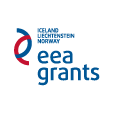 Министерство на икономиката и енергетиката 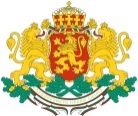 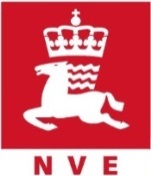 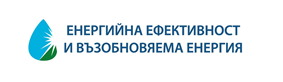 ПодпоказателТочкиОснование:Мотиви и аргументи на комисията:Описание  на предлаганите дейности10Предложението покрива минималните изисквания за изпълнение предмета на поръчката. Участникът е идентифицирал всички ключови моменти в тяхната последователност, както и очакваните резултати, но една или повече от дейностите не са подробно описани.Описание  на предлаганите дейности15Предложението покрива минималните изисквания за изпълнение предмета на поръчката. Подробно са описани всички необходими дейности в тяхната последователност, както и очакваните резултати. Предложението съдържа допълнителни преимущества, изразяващи се в подробна аргументация на необходимостта от извършване на отделните дейности и на взаимообвързаността между тях.Организация на ресурси5Предложението покрива минималните изисквания за изпълнение предмета на поръчката, но описанието на един или повече от ресурсите или на връзката между предложените дейности и избрания подход за разпределение на ресурси не са подробно изложени.Организация на ресурси10Предложението покрива минималните изисквания за изпълнение предмета на поръчката. Ясно и конкретно е демонстрирана връзката между предвидените дейности от една страна, а от друга предложението за организацията, мобилизацията и разпределението на използваните от участника ресурси (човешки ресурси и предвидените техника и механизация).Методология за гарантиране на качеството на крайния продукт 10Предложението покрива минималните изисквания за изпълнение предмета на поръчкатаМетодология за гарантиране на качеството на крайния продукт 15Предложението покрива минималните изисквания за изпълнение предмета на поръчката. В обхвата и съдържанието на методологията са предвидени технически и технологични параметри, които съответстват на тези, посочени в изискванията на възложителя и в проектната документация, както и такива, които превъзхождат представените в предложенията, подлежащи на оценяване с 10 т., и/или от техническото описание на предлаганите за влагане материали е видно, че същите притежават допълнителни свойства или характеристики, свързани с възможността за постигане на по- високо качество в технически аспект на крайния резултат в сравнение с предложенията, подлежащи на оценяване с 10 т.  №СъдържаниеПредставен/на в Плик №                                            Дата: Име и фамилия:Подпис на лицето (и печат):Дата: Име и фамилия:Подпис на лицето (и печат):Дата: Име и фамилия:Подпис на лицето (и печат):Дата: Име и фамилия:Подпис на лицето (и печат):Дата: Име и фамилия:Подпис на лицето (и печат):Дата: Име и фамилия:Подпис на лицето (и печат):ДЕКЛАРАЦИЯпо чл. 47, ал. 9 от Закона за обществените поръчкиПодписаният/ата …………………………………………………………………………………..(трите имена)данни по документ за самоличност ………………………………………………………………(номер на лична карта, дата, орган и място на издаването)в качеството си на ……………………………………………………………………..………….(длъжност)на ……………………………………………………………………………………………………(наименование на участника)ЕИК/БУЛСТАТ …………………………………………………………………..…………….…,в изпълнение на чл. 47, ал. 9 ЗОП и в съответствие с изискванията на възложителя при възлагане на обществена поръчка  по реда на чл.14, ал.3, т.1 от ЗОП  с предмет: „ Строително-монтажни работи на обекти в изпълнение на проект „Мерки за повишаване на енергийната ефективност в четири сгради от образователната инфраструктура на гр. Русе“, изпълняван по договор  BG04-02-03-044-010 по програма BG04 „Енергийна ефективност и възобновяема енергия“ на Финансовия механизъм на европейското икономическо пространство 2009-2014, по четири обособени позиции. за Обособена позиция № …………………………………………………..ДЕКЛАРИРАМ:1. В качеството ми на лице по чл. 47, ал. 4 ЗОП, не съм осъждан с влязла в сила присъда/реабилитиран съм (невярното се зачертава) за: а) престъпление против финансовата, данъчната или осигурителната система, включително изпиране на пари, по чл. 253 – 260 от Наказателния кодекс;б) подкуп по чл. 301 – 307 от Наказателния кодекс;в) участие в организирана престъпна група по чл. 321 и 321а от Наказателния кодекс;г) престъпление против собствеността по чл. 194 – 217 от Наказателния кодекс;д) престъпление против стопанството по чл. 219 – 252 от Наказателния кодекс; 2. Представляваният от мен участник не е обявен в несъстоятелност.3. Представляваният от мен участник не се намира в производство по ликвидация, нито в подобна процедура съгласно националните закони и подзаконови актове.4. Представляваният от мен участник (отбелязва се само едно обстоятелство, което се отнася до конкретния участник):а) няма задължения по смисъла на чл. 162, ал. 2, т. 1 от Данъчно-осигурителния процесуален кодекс към държавата и към община, установени с влязъл в сила акт на компетентен орган;б) има задължения по смисъла на чл. 162, ал. 2, т. 1 от Данъчно-осигурителния процесуален кодекс към държавата и към община, установени с влязъл в сила акт на компетентен орган, но за същите е допуснато разсрочване/отсрочване;в) няма задължения за данъци или вноски за социалното осигуряване съгласно законодателството на държавата, в която участникът е установен (при чуждестранни участници).5. В качеството ми на лице по чл. 47, ал. 4 ЗОП, не съм свързан по смисъла на § 1, т. 23а от допълнителните разпоредби на ЗОП с възложителя или със служители на ръководна длъжност в неговата организация.6. Представляваният от мен участник не е сключил договор с лице по чл. 21 или 22 от Закона за предотвратяване и установяване на конфликт на интереси. 7. Представляваният от мен участник  (вярното се отбелязва): а) не е в открито производство по несъстоятелност и не е сключил извънсъдебно споразумение с кредиторите си по смисъла на чл. 740 от Търговския закон;б) не се намира в подобна на посочената в буква „а“ процедура съгласно националните си закони и подзаконови актове, включително когато неговата дейност е под разпореждане на съда (при чуждестранни участници);в) не е преустановил дейността си. 8. Представляваният от мен участник не е виновен за неизпълнение на задължения по договор за обществена поръчка (включително по отношение на сигурността на информацията и сигурността на доставките в поръчки по чл. 3, ал. 2 ЗОП), доказано от възложителя с влязло в сила съдебно решение.9. В качеството ми на лице по чл. 47, ал. 4 ЗОП не съм осъждан с влязла в сила присъда/реабилитиран съм (невярното се зачертава) за:а) престъпление по чл. 136 от Наказателния кодекс, свързано със здравословните и безопасни условия на труд;б) престъпление по чл. 172 от Наказателния кодекс против трудовите права на работниците.10. В качеството ми на лице по чл. 47, ал. 4 ЗОП не съм осъждан с влязла в сила присъда за престъпление по чл. 313 от Наказателния кодекс във връзка с провеждане на процедури за възлагане на обществени поръчки.Известна ми е отговорността по чл. 313 от Наказателния кодекс за неверни данни. Задължавам се при промени в горепосочените обстоятелства да уведомя възложителя в 7-дневен срок от настъпването им.Публичните регистри (съгласно законодателството на държавата, в която участникът е установен), в които се съдържа информация за посочените обстоятелства по т. 1 – 4, както и по т. 7, 10 и 11 са: 1. ………………………………………………………………………………………………2. ………………………………………………………………………………………………3. ………………………………………………………………………………………………Компетентните органи (съгласно законодателството на държавата, в която участникът е установен), които са длъжни да предоставят служебно на възложителя информация за обстоятелствата по т. 1 – 4, както и по т. 7, 10 и 11, са: 1. ……………………………………………………………………………………………2. ……………………………………………………………………………………………3. ……………………………………………………………………………………………Наименование наподизпълнителяВидове работи, които ще изпълнява% от общата стойност на поръчката№Вид и място на изпълненото строителство (кратко описание на
изпълнените СМР)Дата на приключване изпълнението на строителствотоЛице, за което е изпълнено строителството (ако има такова)Качество, в което е изпълнявано строителството (главен изпълнител, участник в обединение или подизпълнител)1.2.Длъжност и две именаОбразованиеПрофесионална квалификацияПрофесионален опит1.(*освен информация за опита в тази колона следва да се посочи и информацията за притежаване на изискуем документ и/или удостоверение за даден експерт)2. 3.4.……………Не-ключови експерти (при преценка на участника)Не-ключови експерти (при преценка на участника)Не-ключови експерти (при преценка на участника)Не-ключови експерти (при преценка на участника)Не-ключови експерти (при преценка на участника)6.........7............ДЕКЛАРАЦИЯДЕКЛАРАЦИЯпо чл. 6, ал. 2 ЗМИП - Приложение № 2 към чл. 11, ал. 2 от ППЗМИПпо чл. 6, ал. 2 ЗМИП - Приложение № 2 към чл. 11, ал. 2 от ППЗМИПДолуподписаният/ата: ..................................................................................................................,Долуподписаният/ата: ..................................................................................................................,(име, презиме, фамилия)(име, презиме, фамилия)ЕГН ......................................,ЕГН ......................................,постоянен адрес .............................................................................................................................,постоянен адрес .............................................................................................................................,гражданство ..................................................................................................................................,гражданство ..................................................................................................................................,документ за самоличност ............................................................................................................,документ за самоличност ............................................................................................................,в качеството ми на законен представител (пълномощник) на .................................................,в качеството ми на законен представител (пълномощник) на .................................................,.......................................................................................................................................................вписано в регистъра при .............................................................................................................., участник в процедура за възлагане на обществена поръчка по реда на чл.14, ал.3, т.1 от ЗОП  с предмет Строително-монтажни работи на обекти в изпълнение на проект „Мерки за повишаване на енергийната ефективност в четири сгради от образователната инфраструктура на гр. Русе“, изпълняван по договор  BG04-02-03-044-010 по програма BG04 „Енергийна ефективност и възобновяема енергия“ на Финансовия механизъм на европейското икономическо пространство 2009-2014, по четири обособени позиции. за Обособена позиция № .………......Декларирам, че действителен собственик по смисъла на чл. 6, ал. 2 ЗМИП във връзка с чл. 3, ал. 5 ППЗМИП на горепосоченото юридическо лице е/са следното физическо лице/следните физически лица:1. ...................................................................................................................................................,(име, презиме, фамилия)ЕГН ..............................................................................................................................................,постоянен адрес .........................................................................................................................,гражданство ................................................................................................................................,документ за самоличност ..........................................................................................................,2. ..................................................................................................................................................,(име, презиме, фамилия)ЕГН .............................................................................................................................................,постоянен адрес ........................................................................................................................,гражданство ..............................................................................................................................,документ за самоличност ........................................................................................................,3. ................................................................................................................................................,(име, презиме, фамилия)ЕГН ...........................................................................................................................................,постоянен адрес ......................................................................................................................,гражданство ............................................................................................................................,документ за самоличност .......................................................................................................Известна ми е наказателната отговорност по чл. 313 от Наказателния кодекс за деклариране на неверни обстоятелства.Министерство на икономиката и енергетиката 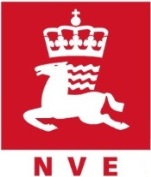 